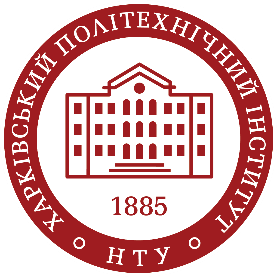 СИЛАБУС ОСВІТНЬОЇ КОМПОНЕНТИПРОГРАМА НАВЧАЛЬНОЇ ДИСЦИПЛІНИ«»«»«»«»«»«»«»«»«»«»«»«»«»«»«»«»«»«»«»Шифр  та назва спеціальностіШифр  та назва спеціальностіШифр  та назва спеціальностіІнститутІнститутІнститутНазва освітньої програмиНазва освітньої програмиНазва освітньої програмиКафедраКафедраКафедраРівень освітиРівень освітиРівень освітиМагістрМагістрМагістрМагістрМагістрМагістрТип дисципліни / ОКТип дисципліни / ОКТип дисципліни / ОКЗагальна – Нормативна (ЗП-3)Загальна – Нормативна (ЗП-3)Загальна – Нормативна (ЗП-3)Загальна – Нормативна (ЗП-3)Загальна – Нормативна (ЗП-3)Загальна – Нормативна (ЗП-3)Загальна – Нормативна (ЗП-3)СеместрСеместрСеместр111111Мова викладанняМова викладанняМова викладанняУкраїнська, АнглійськаУкраїнська, АнглійськаУкраїнська, АнглійськаУкраїнська, АнглійськаУкраїнська, АнглійськаУкраїнська, АнглійськаУкраїнська, АнглійськаВИКЛАДАЧІ/РОЗРОБНИКИВИКЛАДАЧІ/РОЗРОБНИКИВИКЛАДАЧІ/РОЗРОБНИКИВИКЛАДАЧІ/РОЗРОБНИКИВИКЛАДАЧІ/РОЗРОБНИКИВИКЛАДАЧІ/РОЗРОБНИКИВИКЛАДАЧІ/РОЗРОБНИКИВИКЛАДАЧІ/РОЗРОБНИКИВИКЛАДАЧІ/РОЗРОБНИКИВИКЛАДАЧІ/РОЗРОБНИКИВИКЛАДАЧІ/РОЗРОБНИКИВИКЛАДАЧІ/РОЗРОБНИКИВИКЛАДАЧІ/РОЗРОБНИКИВИКЛАДАЧІ/РОЗРОБНИКИВИКЛАДАЧІ/РОЗРОБНИКИВИКЛАДАЧІ/РОЗРОБНИКИВИКЛАДАЧІ/РОЗРОБНИКИВИКЛАДАЧІ/РОЗРОБНИКИВИКЛАДАЧІ/РОЗРОБНИКИФотоФотоРоманов Юрій ОлександровичРоманов Юрій ОлександровичРоманов Юрій ОлександровичРоманов Юрій ОлександровичРоманов Юрій ОлександровичРоманов Юрій ОлександровичРоманов Юрій ОлександровичРоманов Юрій ОлександровичРоманов Юрій ОлександровичРоманов Юрій ОлександровичРоманов Юрій ОлександровичРоманов Юрій ОлександровичРоманов Юрій ОлександровичРоманов Юрій ОлександровичРоманов Юрій ОлександровичРоманов Юрій ОлександровичРоманов Юрій ОлександровичФотоФотоyurii.romanov@khpi.edu.uaКандидат пед. наук, доцент ВАК. Автор (співавтор) 193 публікацій, 5 навчальних посібників з грифом МОН. Досвід роботи з 1990 року. Провідний лектор з дисциплін «Англійська за професійним спрямуванням», «Англійська для академічних цілей». Scopus Author ID: 57192100683Google Scholar: https://scholar.google.com.ua/citations?user=4OXYGcMAAAAJ&hl=ru&oi=srayurii.romanov@khpi.edu.uaКандидат пед. наук, доцент ВАК. Автор (співавтор) 193 публікацій, 5 навчальних посібників з грифом МОН. Досвід роботи з 1990 року. Провідний лектор з дисциплін «Англійська за професійним спрямуванням», «Англійська для академічних цілей». Scopus Author ID: 57192100683Google Scholar: https://scholar.google.com.ua/citations?user=4OXYGcMAAAAJ&hl=ru&oi=srayurii.romanov@khpi.edu.uaКандидат пед. наук, доцент ВАК. Автор (співавтор) 193 публікацій, 5 навчальних посібників з грифом МОН. Досвід роботи з 1990 року. Провідний лектор з дисциплін «Англійська за професійним спрямуванням», «Англійська для академічних цілей». Scopus Author ID: 57192100683Google Scholar: https://scholar.google.com.ua/citations?user=4OXYGcMAAAAJ&hl=ru&oi=srayurii.romanov@khpi.edu.uaКандидат пед. наук, доцент ВАК. Автор (співавтор) 193 публікацій, 5 навчальних посібників з грифом МОН. Досвід роботи з 1990 року. Провідний лектор з дисциплін «Англійська за професійним спрямуванням», «Англійська для академічних цілей». Scopus Author ID: 57192100683Google Scholar: https://scholar.google.com.ua/citations?user=4OXYGcMAAAAJ&hl=ru&oi=srayurii.romanov@khpi.edu.uaКандидат пед. наук, доцент ВАК. Автор (співавтор) 193 публікацій, 5 навчальних посібників з грифом МОН. Досвід роботи з 1990 року. Провідний лектор з дисциплін «Англійська за професійним спрямуванням», «Англійська для академічних цілей». Scopus Author ID: 57192100683Google Scholar: https://scholar.google.com.ua/citations?user=4OXYGcMAAAAJ&hl=ru&oi=srayurii.romanov@khpi.edu.uaКандидат пед. наук, доцент ВАК. Автор (співавтор) 193 публікацій, 5 навчальних посібників з грифом МОН. Досвід роботи з 1990 року. Провідний лектор з дисциплін «Англійська за професійним спрямуванням», «Англійська для академічних цілей». Scopus Author ID: 57192100683Google Scholar: https://scholar.google.com.ua/citations?user=4OXYGcMAAAAJ&hl=ru&oi=srayurii.romanov@khpi.edu.uaКандидат пед. наук, доцент ВАК. Автор (співавтор) 193 публікацій, 5 навчальних посібників з грифом МОН. Досвід роботи з 1990 року. Провідний лектор з дисциплін «Англійська за професійним спрямуванням», «Англійська для академічних цілей». Scopus Author ID: 57192100683Google Scholar: https://scholar.google.com.ua/citations?user=4OXYGcMAAAAJ&hl=ru&oi=srayurii.romanov@khpi.edu.uaКандидат пед. наук, доцент ВАК. Автор (співавтор) 193 публікацій, 5 навчальних посібників з грифом МОН. Досвід роботи з 1990 року. Провідний лектор з дисциплін «Англійська за професійним спрямуванням», «Англійська для академічних цілей». Scopus Author ID: 57192100683Google Scholar: https://scholar.google.com.ua/citations?user=4OXYGcMAAAAJ&hl=ru&oi=srayurii.romanov@khpi.edu.uaКандидат пед. наук, доцент ВАК. Автор (співавтор) 193 публікацій, 5 навчальних посібників з грифом МОН. Досвід роботи з 1990 року. Провідний лектор з дисциплін «Англійська за професійним спрямуванням», «Англійська для академічних цілей». Scopus Author ID: 57192100683Google Scholar: https://scholar.google.com.ua/citations?user=4OXYGcMAAAAJ&hl=ru&oi=srayurii.romanov@khpi.edu.uaКандидат пед. наук, доцент ВАК. Автор (співавтор) 193 публікацій, 5 навчальних посібників з грифом МОН. Досвід роботи з 1990 року. Провідний лектор з дисциплін «Англійська за професійним спрямуванням», «Англійська для академічних цілей». Scopus Author ID: 57192100683Google Scholar: https://scholar.google.com.ua/citations?user=4OXYGcMAAAAJ&hl=ru&oi=srayurii.romanov@khpi.edu.uaКандидат пед. наук, доцент ВАК. Автор (співавтор) 193 публікацій, 5 навчальних посібників з грифом МОН. Досвід роботи з 1990 року. Провідний лектор з дисциплін «Англійська за професійним спрямуванням», «Англійська для академічних цілей». Scopus Author ID: 57192100683Google Scholar: https://scholar.google.com.ua/citations?user=4OXYGcMAAAAJ&hl=ru&oi=srayurii.romanov@khpi.edu.uaКандидат пед. наук, доцент ВАК. Автор (співавтор) 193 публікацій, 5 навчальних посібників з грифом МОН. Досвід роботи з 1990 року. Провідний лектор з дисциплін «Англійська за професійним спрямуванням», «Англійська для академічних цілей». Scopus Author ID: 57192100683Google Scholar: https://scholar.google.com.ua/citations?user=4OXYGcMAAAAJ&hl=ru&oi=srayurii.romanov@khpi.edu.uaКандидат пед. наук, доцент ВАК. Автор (співавтор) 193 публікацій, 5 навчальних посібників з грифом МОН. Досвід роботи з 1990 року. Провідний лектор з дисциплін «Англійська за професійним спрямуванням», «Англійська для академічних цілей». Scopus Author ID: 57192100683Google Scholar: https://scholar.google.com.ua/citations?user=4OXYGcMAAAAJ&hl=ru&oi=srayurii.romanov@khpi.edu.uaКандидат пед. наук, доцент ВАК. Автор (співавтор) 193 публікацій, 5 навчальних посібників з грифом МОН. Досвід роботи з 1990 року. Провідний лектор з дисциплін «Англійська за професійним спрямуванням», «Англійська для академічних цілей». Scopus Author ID: 57192100683Google Scholar: https://scholar.google.com.ua/citations?user=4OXYGcMAAAAJ&hl=ru&oi=srayurii.romanov@khpi.edu.uaКандидат пед. наук, доцент ВАК. Автор (співавтор) 193 публікацій, 5 навчальних посібників з грифом МОН. Досвід роботи з 1990 року. Провідний лектор з дисциплін «Англійська за професійним спрямуванням», «Англійська для академічних цілей». Scopus Author ID: 57192100683Google Scholar: https://scholar.google.com.ua/citations?user=4OXYGcMAAAAJ&hl=ru&oi=srayurii.romanov@khpi.edu.uaКандидат пед. наук, доцент ВАК. Автор (співавтор) 193 публікацій, 5 навчальних посібників з грифом МОН. Досвід роботи з 1990 року. Провідний лектор з дисциплін «Англійська за професійним спрямуванням», «Англійська для академічних цілей». Scopus Author ID: 57192100683Google Scholar: https://scholar.google.com.ua/citations?user=4OXYGcMAAAAJ&hl=ru&oi=srayurii.romanov@khpi.edu.uaКандидат пед. наук, доцент ВАК. Автор (співавтор) 193 публікацій, 5 навчальних посібників з грифом МОН. Досвід роботи з 1990 року. Провідний лектор з дисциплін «Англійська за професійним спрямуванням», «Англійська для академічних цілей». Scopus Author ID: 57192100683Google Scholar: https://scholar.google.com.ua/citations?user=4OXYGcMAAAAJ&hl=ru&oi=sraЗАГАЛЬНА ІНФОРМАЦІЯЗАГАЛЬНА ІНФОРМАЦІЯЗАГАЛЬНА ІНФОРМАЦІЯЗАГАЛЬНА ІНФОРМАЦІЯЗАГАЛЬНА ІНФОРМАЦІЯЗАГАЛЬНА ІНФОРМАЦІЯЗАГАЛЬНА ІНФОРМАЦІЯЗАГАЛЬНА ІНФОРМАЦІЯЗАГАЛЬНА ІНФОРМАЦІЯЗАГАЛЬНА ІНФОРМАЦІЯЗАГАЛЬНА ІНФОРМАЦІЯЗАГАЛЬНА ІНФОРМАЦІЯЗАГАЛЬНА ІНФОРМАЦІЯЗАГАЛЬНА ІНФОРМАЦІЯЗАГАЛЬНА ІНФОРМАЦІЯЗАГАЛЬНА ІНФОРМАЦІЯЗАГАЛЬНА ІНФОРМАЦІЯЗАГАЛЬНА ІНФОРМАЦІЯЗАГАЛЬНА ІНФОРМАЦІЯАнотаціяАнотаціяКурс «Іноземна мова для академічних цілей» є базовою навчальною дисципліною. Вивчається у 1 семестрі, охоплює всі аспекти володіння мовою: аудіювання, діалогічне та монологічне мовлення, різні види читання, писемне мовлення, пошук інформації іноземною мовою, академічне усне та писемне мовлення і є навчальною дисципліною з циклу спеціальної обов’язкової підготовки за спеціальністю 124 «Системний аналіз». Дисципліна викладається у 1 семестр  і в обсязі 90 годин (3 кредита ECTS), зокрема: практичні заняття – 32 годин, самостійна робота – 58 годин.  Вивчення дисципліни завершується заліком.Курс «Іноземна мова для академічних цілей» є базовою навчальною дисципліною. Вивчається у 1 семестрі, охоплює всі аспекти володіння мовою: аудіювання, діалогічне та монологічне мовлення, різні види читання, писемне мовлення, пошук інформації іноземною мовою, академічне усне та писемне мовлення і є навчальною дисципліною з циклу спеціальної обов’язкової підготовки за спеціальністю 124 «Системний аналіз». Дисципліна викладається у 1 семестр  і в обсязі 90 годин (3 кредита ECTS), зокрема: практичні заняття – 32 годин, самостійна робота – 58 годин.  Вивчення дисципліни завершується заліком.Курс «Іноземна мова для академічних цілей» є базовою навчальною дисципліною. Вивчається у 1 семестрі, охоплює всі аспекти володіння мовою: аудіювання, діалогічне та монологічне мовлення, різні види читання, писемне мовлення, пошук інформації іноземною мовою, академічне усне та писемне мовлення і є навчальною дисципліною з циклу спеціальної обов’язкової підготовки за спеціальністю 124 «Системний аналіз». Дисципліна викладається у 1 семестр  і в обсязі 90 годин (3 кредита ECTS), зокрема: практичні заняття – 32 годин, самостійна робота – 58 годин.  Вивчення дисципліни завершується заліком.Курс «Іноземна мова для академічних цілей» є базовою навчальною дисципліною. Вивчається у 1 семестрі, охоплює всі аспекти володіння мовою: аудіювання, діалогічне та монологічне мовлення, різні види читання, писемне мовлення, пошук інформації іноземною мовою, академічне усне та писемне мовлення і є навчальною дисципліною з циклу спеціальної обов’язкової підготовки за спеціальністю 124 «Системний аналіз». Дисципліна викладається у 1 семестр  і в обсязі 90 годин (3 кредита ECTS), зокрема: практичні заняття – 32 годин, самостійна робота – 58 годин.  Вивчення дисципліни завершується заліком.Курс «Іноземна мова для академічних цілей» є базовою навчальною дисципліною. Вивчається у 1 семестрі, охоплює всі аспекти володіння мовою: аудіювання, діалогічне та монологічне мовлення, різні види читання, писемне мовлення, пошук інформації іноземною мовою, академічне усне та писемне мовлення і є навчальною дисципліною з циклу спеціальної обов’язкової підготовки за спеціальністю 124 «Системний аналіз». Дисципліна викладається у 1 семестр  і в обсязі 90 годин (3 кредита ECTS), зокрема: практичні заняття – 32 годин, самостійна робота – 58 годин.  Вивчення дисципліни завершується заліком.Курс «Іноземна мова для академічних цілей» є базовою навчальною дисципліною. Вивчається у 1 семестрі, охоплює всі аспекти володіння мовою: аудіювання, діалогічне та монологічне мовлення, різні види читання, писемне мовлення, пошук інформації іноземною мовою, академічне усне та писемне мовлення і є навчальною дисципліною з циклу спеціальної обов’язкової підготовки за спеціальністю 124 «Системний аналіз». Дисципліна викладається у 1 семестр  і в обсязі 90 годин (3 кредита ECTS), зокрема: практичні заняття – 32 годин, самостійна робота – 58 годин.  Вивчення дисципліни завершується заліком.Курс «Іноземна мова для академічних цілей» є базовою навчальною дисципліною. Вивчається у 1 семестрі, охоплює всі аспекти володіння мовою: аудіювання, діалогічне та монологічне мовлення, різні види читання, писемне мовлення, пошук інформації іноземною мовою, академічне усне та писемне мовлення і є навчальною дисципліною з циклу спеціальної обов’язкової підготовки за спеціальністю 124 «Системний аналіз». Дисципліна викладається у 1 семестр  і в обсязі 90 годин (3 кредита ECTS), зокрема: практичні заняття – 32 годин, самостійна робота – 58 годин.  Вивчення дисципліни завершується заліком.Курс «Іноземна мова для академічних цілей» є базовою навчальною дисципліною. Вивчається у 1 семестрі, охоплює всі аспекти володіння мовою: аудіювання, діалогічне та монологічне мовлення, різні види читання, писемне мовлення, пошук інформації іноземною мовою, академічне усне та писемне мовлення і є навчальною дисципліною з циклу спеціальної обов’язкової підготовки за спеціальністю 124 «Системний аналіз». Дисципліна викладається у 1 семестр  і в обсязі 90 годин (3 кредита ECTS), зокрема: практичні заняття – 32 годин, самостійна робота – 58 годин.  Вивчення дисципліни завершується заліком.Курс «Іноземна мова для академічних цілей» є базовою навчальною дисципліною. Вивчається у 1 семестрі, охоплює всі аспекти володіння мовою: аудіювання, діалогічне та монологічне мовлення, різні види читання, писемне мовлення, пошук інформації іноземною мовою, академічне усне та писемне мовлення і є навчальною дисципліною з циклу спеціальної обов’язкової підготовки за спеціальністю 124 «Системний аналіз». Дисципліна викладається у 1 семестр  і в обсязі 90 годин (3 кредита ECTS), зокрема: практичні заняття – 32 годин, самостійна робота – 58 годин.  Вивчення дисципліни завершується заліком.Курс «Іноземна мова для академічних цілей» є базовою навчальною дисципліною. Вивчається у 1 семестрі, охоплює всі аспекти володіння мовою: аудіювання, діалогічне та монологічне мовлення, різні види читання, писемне мовлення, пошук інформації іноземною мовою, академічне усне та писемне мовлення і є навчальною дисципліною з циклу спеціальної обов’язкової підготовки за спеціальністю 124 «Системний аналіз». Дисципліна викладається у 1 семестр  і в обсязі 90 годин (3 кредита ECTS), зокрема: практичні заняття – 32 годин, самостійна робота – 58 годин.  Вивчення дисципліни завершується заліком.Курс «Іноземна мова для академічних цілей» є базовою навчальною дисципліною. Вивчається у 1 семестрі, охоплює всі аспекти володіння мовою: аудіювання, діалогічне та монологічне мовлення, різні види читання, писемне мовлення, пошук інформації іноземною мовою, академічне усне та писемне мовлення і є навчальною дисципліною з циклу спеціальної обов’язкової підготовки за спеціальністю 124 «Системний аналіз». Дисципліна викладається у 1 семестр  і в обсязі 90 годин (3 кредита ECTS), зокрема: практичні заняття – 32 годин, самостійна робота – 58 годин.  Вивчення дисципліни завершується заліком.Курс «Іноземна мова для академічних цілей» є базовою навчальною дисципліною. Вивчається у 1 семестрі, охоплює всі аспекти володіння мовою: аудіювання, діалогічне та монологічне мовлення, різні види читання, писемне мовлення, пошук інформації іноземною мовою, академічне усне та писемне мовлення і є навчальною дисципліною з циклу спеціальної обов’язкової підготовки за спеціальністю 124 «Системний аналіз». Дисципліна викладається у 1 семестр  і в обсязі 90 годин (3 кредита ECTS), зокрема: практичні заняття – 32 годин, самостійна робота – 58 годин.  Вивчення дисципліни завершується заліком.Курс «Іноземна мова для академічних цілей» є базовою навчальною дисципліною. Вивчається у 1 семестрі, охоплює всі аспекти володіння мовою: аудіювання, діалогічне та монологічне мовлення, різні види читання, писемне мовлення, пошук інформації іноземною мовою, академічне усне та писемне мовлення і є навчальною дисципліною з циклу спеціальної обов’язкової підготовки за спеціальністю 124 «Системний аналіз». Дисципліна викладається у 1 семестр  і в обсязі 90 годин (3 кредита ECTS), зокрема: практичні заняття – 32 годин, самостійна робота – 58 годин.  Вивчення дисципліни завершується заліком.Курс «Іноземна мова для академічних цілей» є базовою навчальною дисципліною. Вивчається у 1 семестрі, охоплює всі аспекти володіння мовою: аудіювання, діалогічне та монологічне мовлення, різні види читання, писемне мовлення, пошук інформації іноземною мовою, академічне усне та писемне мовлення і є навчальною дисципліною з циклу спеціальної обов’язкової підготовки за спеціальністю 124 «Системний аналіз». Дисципліна викладається у 1 семестр  і в обсязі 90 годин (3 кредита ECTS), зокрема: практичні заняття – 32 годин, самостійна робота – 58 годин.  Вивчення дисципліни завершується заліком.Курс «Іноземна мова для академічних цілей» є базовою навчальною дисципліною. Вивчається у 1 семестрі, охоплює всі аспекти володіння мовою: аудіювання, діалогічне та монологічне мовлення, різні види читання, писемне мовлення, пошук інформації іноземною мовою, академічне усне та писемне мовлення і є навчальною дисципліною з циклу спеціальної обов’язкової підготовки за спеціальністю 124 «Системний аналіз». Дисципліна викладається у 1 семестр  і в обсязі 90 годин (3 кредита ECTS), зокрема: практичні заняття – 32 годин, самостійна робота – 58 годин.  Вивчення дисципліни завершується заліком.Курс «Іноземна мова для академічних цілей» є базовою навчальною дисципліною. Вивчається у 1 семестрі, охоплює всі аспекти володіння мовою: аудіювання, діалогічне та монологічне мовлення, різні види читання, писемне мовлення, пошук інформації іноземною мовою, академічне усне та писемне мовлення і є навчальною дисципліною з циклу спеціальної обов’язкової підготовки за спеціальністю 124 «Системний аналіз». Дисципліна викладається у 1 семестр  і в обсязі 90 годин (3 кредита ECTS), зокрема: практичні заняття – 32 годин, самостійна робота – 58 годин.  Вивчення дисципліни завершується заліком.Курс «Іноземна мова для академічних цілей» є базовою навчальною дисципліною. Вивчається у 1 семестрі, охоплює всі аспекти володіння мовою: аудіювання, діалогічне та монологічне мовлення, різні види читання, писемне мовлення, пошук інформації іноземною мовою, академічне усне та писемне мовлення і є навчальною дисципліною з циклу спеціальної обов’язкової підготовки за спеціальністю 124 «Системний аналіз». Дисципліна викладається у 1 семестр  і в обсязі 90 годин (3 кредита ECTS), зокрема: практичні заняття – 32 годин, самостійна робота – 58 годин.  Вивчення дисципліни завершується заліком.Мета та ціліМета та ціліСформувати у магістрів загальні та професійно-орієнтовані комунікативні мовленнєві компетенції для забезпечення їх ефективного спілкування в академічному та професійному середовищі. Сприяти формуванню у магістрів здібностей розв’язувати задачі дослідницького та/або інноваційного характеру з використанням компетенцій, набутих при вивченні іноземної мови. Розвинути академічну і професійно-орієнтовану комунікативну мовну компетенцію, яка буде сприяти проведенню наукових досліджень, необхідних для написання дисертації і поданню результатів їх досліджень іноземною мовою як в усній, так і в письмовій формі під час захисту випускної роботи по закінченню магістратури.Сформувати у магістрів загальні та професійно-орієнтовані комунікативні мовленнєві компетенції для забезпечення їх ефективного спілкування в академічному та професійному середовищі. Сприяти формуванню у магістрів здібностей розв’язувати задачі дослідницького та/або інноваційного характеру з використанням компетенцій, набутих при вивченні іноземної мови. Розвинути академічну і професійно-орієнтовану комунікативну мовну компетенцію, яка буде сприяти проведенню наукових досліджень, необхідних для написання дисертації і поданню результатів їх досліджень іноземною мовою як в усній, так і в письмовій формі під час захисту випускної роботи по закінченню магістратури.Сформувати у магістрів загальні та професійно-орієнтовані комунікативні мовленнєві компетенції для забезпечення їх ефективного спілкування в академічному та професійному середовищі. Сприяти формуванню у магістрів здібностей розв’язувати задачі дослідницького та/або інноваційного характеру з використанням компетенцій, набутих при вивченні іноземної мови. Розвинути академічну і професійно-орієнтовану комунікативну мовну компетенцію, яка буде сприяти проведенню наукових досліджень, необхідних для написання дисертації і поданню результатів їх досліджень іноземною мовою як в усній, так і в письмовій формі під час захисту випускної роботи по закінченню магістратури.Сформувати у магістрів загальні та професійно-орієнтовані комунікативні мовленнєві компетенції для забезпечення їх ефективного спілкування в академічному та професійному середовищі. Сприяти формуванню у магістрів здібностей розв’язувати задачі дослідницького та/або інноваційного характеру з використанням компетенцій, набутих при вивченні іноземної мови. Розвинути академічну і професійно-орієнтовану комунікативну мовну компетенцію, яка буде сприяти проведенню наукових досліджень, необхідних для написання дисертації і поданню результатів їх досліджень іноземною мовою як в усній, так і в письмовій формі під час захисту випускної роботи по закінченню магістратури.Сформувати у магістрів загальні та професійно-орієнтовані комунікативні мовленнєві компетенції для забезпечення їх ефективного спілкування в академічному та професійному середовищі. Сприяти формуванню у магістрів здібностей розв’язувати задачі дослідницького та/або інноваційного характеру з використанням компетенцій, набутих при вивченні іноземної мови. Розвинути академічну і професійно-орієнтовану комунікативну мовну компетенцію, яка буде сприяти проведенню наукових досліджень, необхідних для написання дисертації і поданню результатів їх досліджень іноземною мовою як в усній, так і в письмовій формі під час захисту випускної роботи по закінченню магістратури.Сформувати у магістрів загальні та професійно-орієнтовані комунікативні мовленнєві компетенції для забезпечення їх ефективного спілкування в академічному та професійному середовищі. Сприяти формуванню у магістрів здібностей розв’язувати задачі дослідницького та/або інноваційного характеру з використанням компетенцій, набутих при вивченні іноземної мови. Розвинути академічну і професійно-орієнтовану комунікативну мовну компетенцію, яка буде сприяти проведенню наукових досліджень, необхідних для написання дисертації і поданню результатів їх досліджень іноземною мовою як в усній, так і в письмовій формі під час захисту випускної роботи по закінченню магістратури.Сформувати у магістрів загальні та професійно-орієнтовані комунікативні мовленнєві компетенції для забезпечення їх ефективного спілкування в академічному та професійному середовищі. Сприяти формуванню у магістрів здібностей розв’язувати задачі дослідницького та/або інноваційного характеру з використанням компетенцій, набутих при вивченні іноземної мови. Розвинути академічну і професійно-орієнтовану комунікативну мовну компетенцію, яка буде сприяти проведенню наукових досліджень, необхідних для написання дисертації і поданню результатів їх досліджень іноземною мовою як в усній, так і в письмовій формі під час захисту випускної роботи по закінченню магістратури.Сформувати у магістрів загальні та професійно-орієнтовані комунікативні мовленнєві компетенції для забезпечення їх ефективного спілкування в академічному та професійному середовищі. Сприяти формуванню у магістрів здібностей розв’язувати задачі дослідницького та/або інноваційного характеру з використанням компетенцій, набутих при вивченні іноземної мови. Розвинути академічну і професійно-орієнтовану комунікативну мовну компетенцію, яка буде сприяти проведенню наукових досліджень, необхідних для написання дисертації і поданню результатів їх досліджень іноземною мовою як в усній, так і в письмовій формі під час захисту випускної роботи по закінченню магістратури.Сформувати у магістрів загальні та професійно-орієнтовані комунікативні мовленнєві компетенції для забезпечення їх ефективного спілкування в академічному та професійному середовищі. Сприяти формуванню у магістрів здібностей розв’язувати задачі дослідницького та/або інноваційного характеру з використанням компетенцій, набутих при вивченні іноземної мови. Розвинути академічну і професійно-орієнтовану комунікативну мовну компетенцію, яка буде сприяти проведенню наукових досліджень, необхідних для написання дисертації і поданню результатів їх досліджень іноземною мовою як в усній, так і в письмовій формі під час захисту випускної роботи по закінченню магістратури.Сформувати у магістрів загальні та професійно-орієнтовані комунікативні мовленнєві компетенції для забезпечення їх ефективного спілкування в академічному та професійному середовищі. Сприяти формуванню у магістрів здібностей розв’язувати задачі дослідницького та/або інноваційного характеру з використанням компетенцій, набутих при вивченні іноземної мови. Розвинути академічну і професійно-орієнтовану комунікативну мовну компетенцію, яка буде сприяти проведенню наукових досліджень, необхідних для написання дисертації і поданню результатів їх досліджень іноземною мовою як в усній, так і в письмовій формі під час захисту випускної роботи по закінченню магістратури.Сформувати у магістрів загальні та професійно-орієнтовані комунікативні мовленнєві компетенції для забезпечення їх ефективного спілкування в академічному та професійному середовищі. Сприяти формуванню у магістрів здібностей розв’язувати задачі дослідницького та/або інноваційного характеру з використанням компетенцій, набутих при вивченні іноземної мови. Розвинути академічну і професійно-орієнтовану комунікативну мовну компетенцію, яка буде сприяти проведенню наукових досліджень, необхідних для написання дисертації і поданню результатів їх досліджень іноземною мовою як в усній, так і в письмовій формі під час захисту випускної роботи по закінченню магістратури.Сформувати у магістрів загальні та професійно-орієнтовані комунікативні мовленнєві компетенції для забезпечення їх ефективного спілкування в академічному та професійному середовищі. Сприяти формуванню у магістрів здібностей розв’язувати задачі дослідницького та/або інноваційного характеру з використанням компетенцій, набутих при вивченні іноземної мови. Розвинути академічну і професійно-орієнтовану комунікативну мовну компетенцію, яка буде сприяти проведенню наукових досліджень, необхідних для написання дисертації і поданню результатів їх досліджень іноземною мовою як в усній, так і в письмовій формі під час захисту випускної роботи по закінченню магістратури.Сформувати у магістрів загальні та професійно-орієнтовані комунікативні мовленнєві компетенції для забезпечення їх ефективного спілкування в академічному та професійному середовищі. Сприяти формуванню у магістрів здібностей розв’язувати задачі дослідницького та/або інноваційного характеру з використанням компетенцій, набутих при вивченні іноземної мови. Розвинути академічну і професійно-орієнтовану комунікативну мовну компетенцію, яка буде сприяти проведенню наукових досліджень, необхідних для написання дисертації і поданню результатів їх досліджень іноземною мовою як в усній, так і в письмовій формі під час захисту випускної роботи по закінченню магістратури.Сформувати у магістрів загальні та професійно-орієнтовані комунікативні мовленнєві компетенції для забезпечення їх ефективного спілкування в академічному та професійному середовищі. Сприяти формуванню у магістрів здібностей розв’язувати задачі дослідницького та/або інноваційного характеру з використанням компетенцій, набутих при вивченні іноземної мови. Розвинути академічну і професійно-орієнтовану комунікативну мовну компетенцію, яка буде сприяти проведенню наукових досліджень, необхідних для написання дисертації і поданню результатів їх досліджень іноземною мовою як в усній, так і в письмовій формі під час захисту випускної роботи по закінченню магістратури.Сформувати у магістрів загальні та професійно-орієнтовані комунікативні мовленнєві компетенції для забезпечення їх ефективного спілкування в академічному та професійному середовищі. Сприяти формуванню у магістрів здібностей розв’язувати задачі дослідницького та/або інноваційного характеру з використанням компетенцій, набутих при вивченні іноземної мови. Розвинути академічну і професійно-орієнтовану комунікативну мовну компетенцію, яка буде сприяти проведенню наукових досліджень, необхідних для написання дисертації і поданню результатів їх досліджень іноземною мовою як в усній, так і в письмовій формі під час захисту випускної роботи по закінченню магістратури.Сформувати у магістрів загальні та професійно-орієнтовані комунікативні мовленнєві компетенції для забезпечення їх ефективного спілкування в академічному та професійному середовищі. Сприяти формуванню у магістрів здібностей розв’язувати задачі дослідницького та/або інноваційного характеру з використанням компетенцій, набутих при вивченні іноземної мови. Розвинути академічну і професійно-орієнтовану комунікативну мовну компетенцію, яка буде сприяти проведенню наукових досліджень, необхідних для написання дисертації і поданню результатів їх досліджень іноземною мовою як в усній, так і в письмовій формі під час захисту випускної роботи по закінченню магістратури.Сформувати у магістрів загальні та професійно-орієнтовані комунікативні мовленнєві компетенції для забезпечення їх ефективного спілкування в академічному та професійному середовищі. Сприяти формуванню у магістрів здібностей розв’язувати задачі дослідницького та/або інноваційного характеру з використанням компетенцій, набутих при вивченні іноземної мови. Розвинути академічну і професійно-орієнтовану комунікативну мовну компетенцію, яка буде сприяти проведенню наукових досліджень, необхідних для написання дисертації і поданню результатів їх досліджень іноземною мовою як в усній, так і в письмовій формі під час захисту випускної роботи по закінченню магістратури.Формат занятьФормат занятьПрактичні заняття, самостійна робота, консультації. Поточний контроль: тематичне оцінювання. Підсумковий контроль: залік/іспитПрактичні заняття, самостійна робота, консультації. Поточний контроль: тематичне оцінювання. Підсумковий контроль: залік/іспитПрактичні заняття, самостійна робота, консультації. Поточний контроль: тематичне оцінювання. Підсумковий контроль: залік/іспитПрактичні заняття, самостійна робота, консультації. Поточний контроль: тематичне оцінювання. Підсумковий контроль: залік/іспитПрактичні заняття, самостійна робота, консультації. Поточний контроль: тематичне оцінювання. Підсумковий контроль: залік/іспитПрактичні заняття, самостійна робота, консультації. Поточний контроль: тематичне оцінювання. Підсумковий контроль: залік/іспитПрактичні заняття, самостійна робота, консультації. Поточний контроль: тематичне оцінювання. Підсумковий контроль: залік/іспитПрактичні заняття, самостійна робота, консультації. Поточний контроль: тематичне оцінювання. Підсумковий контроль: залік/іспитПрактичні заняття, самостійна робота, консультації. Поточний контроль: тематичне оцінювання. Підсумковий контроль: залік/іспитПрактичні заняття, самостійна робота, консультації. Поточний контроль: тематичне оцінювання. Підсумковий контроль: залік/іспитПрактичні заняття, самостійна робота, консультації. Поточний контроль: тематичне оцінювання. Підсумковий контроль: залік/іспитПрактичні заняття, самостійна робота, консультації. Поточний контроль: тематичне оцінювання. Підсумковий контроль: залік/іспитПрактичні заняття, самостійна робота, консультації. Поточний контроль: тематичне оцінювання. Підсумковий контроль: залік/іспитПрактичні заняття, самостійна робота, консультації. Поточний контроль: тематичне оцінювання. Підсумковий контроль: залік/іспитПрактичні заняття, самостійна робота, консультації. Поточний контроль: тематичне оцінювання. Підсумковий контроль: залік/іспитПрактичні заняття, самостійна робота, консультації. Поточний контроль: тематичне оцінювання. Підсумковий контроль: залік/іспитПрактичні заняття, самостійна робота, консультації. Поточний контроль: тематичне оцінювання. Підсумковий контроль: залік/іспитКомпетентностіКомпетентностіЗК2. Здатність спілкуватися іноземною мовою. ЗК2. Здатність спілкуватися іноземною мовою. ЗК2. Здатність спілкуватися іноземною мовою. ЗК2. Здатність спілкуватися іноземною мовою. ЗК2. Здатність спілкуватися іноземною мовою. ЗК2. Здатність спілкуватися іноземною мовою. ЗК2. Здатність спілкуватися іноземною мовою. ЗК2. Здатність спілкуватися іноземною мовою. ЗК2. Здатність спілкуватися іноземною мовою. ЗК2. Здатність спілкуватися іноземною мовою. ЗК2. Здатність спілкуватися іноземною мовою. ЗК2. Здатність спілкуватися іноземною мовою. ЗК2. Здатність спілкуватися іноземною мовою. ЗК2. Здатність спілкуватися іноземною мовою. ЗК2. Здатність спілкуватися іноземною мовою. ЗК2. Здатність спілкуватися іноземною мовою. ЗК2. Здатність спілкуватися іноземною мовою. Результати навчанняРезультати навчанняРН11. Вільно презентувати та обговорювати усно і письмово результати досліджень та інновацій, інші питання професійної діяльності державною та англійською мовами.РН11. Вільно презентувати та обговорювати усно і письмово результати досліджень та інновацій, інші питання професійної діяльності державною та англійською мовами.РН11. Вільно презентувати та обговорювати усно і письмово результати досліджень та інновацій, інші питання професійної діяльності державною та англійською мовами.РН11. Вільно презентувати та обговорювати усно і письмово результати досліджень та інновацій, інші питання професійної діяльності державною та англійською мовами.РН11. Вільно презентувати та обговорювати усно і письмово результати досліджень та інновацій, інші питання професійної діяльності державною та англійською мовами.РН11. Вільно презентувати та обговорювати усно і письмово результати досліджень та інновацій, інші питання професійної діяльності державною та англійською мовами.РН11. Вільно презентувати та обговорювати усно і письмово результати досліджень та інновацій, інші питання професійної діяльності державною та англійською мовами.РН11. Вільно презентувати та обговорювати усно і письмово результати досліджень та інновацій, інші питання професійної діяльності державною та англійською мовами.РН11. Вільно презентувати та обговорювати усно і письмово результати досліджень та інновацій, інші питання професійної діяльності державною та англійською мовами.РН11. Вільно презентувати та обговорювати усно і письмово результати досліджень та інновацій, інші питання професійної діяльності державною та англійською мовами.РН11. Вільно презентувати та обговорювати усно і письмово результати досліджень та інновацій, інші питання професійної діяльності державною та англійською мовами.РН11. Вільно презентувати та обговорювати усно і письмово результати досліджень та інновацій, інші питання професійної діяльності державною та англійською мовами.РН11. Вільно презентувати та обговорювати усно і письмово результати досліджень та інновацій, інші питання професійної діяльності державною та англійською мовами.РН11. Вільно презентувати та обговорювати усно і письмово результати досліджень та інновацій, інші питання професійної діяльності державною та англійською мовами.РН11. Вільно презентувати та обговорювати усно і письмово результати досліджень та інновацій, інші питання професійної діяльності державною та англійською мовами.РН11. Вільно презентувати та обговорювати усно і письмово результати досліджень та інновацій, інші питання професійної діяльності державною та англійською мовами.РН11. Вільно презентувати та обговорювати усно і письмово результати досліджень та інновацій, інші питання професійної діяльності державною та англійською мовами.ОбсягОбсягЗагальний обсяг дисципліни 90 год. (3 кредитів ECTS):  лекції – немає, практичні роботи – 32 год.,  самостійна робота – 58 год.Загальний обсяг дисципліни 90 год. (3 кредитів ECTS):  лекції – немає, практичні роботи – 32 год.,  самостійна робота – 58 год.Загальний обсяг дисципліни 90 год. (3 кредитів ECTS):  лекції – немає, практичні роботи – 32 год.,  самостійна робота – 58 год.Загальний обсяг дисципліни 90 год. (3 кредитів ECTS):  лекції – немає, практичні роботи – 32 год.,  самостійна робота – 58 год.Загальний обсяг дисципліни 90 год. (3 кредитів ECTS):  лекції – немає, практичні роботи – 32 год.,  самостійна робота – 58 год.Загальний обсяг дисципліни 90 год. (3 кредитів ECTS):  лекції – немає, практичні роботи – 32 год.,  самостійна робота – 58 год.Загальний обсяг дисципліни 90 год. (3 кредитів ECTS):  лекції – немає, практичні роботи – 32 год.,  самостійна робота – 58 год.Загальний обсяг дисципліни 90 год. (3 кредитів ECTS):  лекції – немає, практичні роботи – 32 год.,  самостійна робота – 58 год.Загальний обсяг дисципліни 90 год. (3 кредитів ECTS):  лекції – немає, практичні роботи – 32 год.,  самостійна робота – 58 год.Загальний обсяг дисципліни 90 год. (3 кредитів ECTS):  лекції – немає, практичні роботи – 32 год.,  самостійна робота – 58 год.Загальний обсяг дисципліни 90 год. (3 кредитів ECTS):  лекції – немає, практичні роботи – 32 год.,  самостійна робота – 58 год.Загальний обсяг дисципліни 90 год. (3 кредитів ECTS):  лекції – немає, практичні роботи – 32 год.,  самостійна робота – 58 год.Загальний обсяг дисципліни 90 год. (3 кредитів ECTS):  лекції – немає, практичні роботи – 32 год.,  самостійна робота – 58 год.Загальний обсяг дисципліни 90 год. (3 кредитів ECTS):  лекції – немає, практичні роботи – 32 год.,  самостійна робота – 58 год.Загальний обсяг дисципліни 90 год. (3 кредитів ECTS):  лекції – немає, практичні роботи – 32 год.,  самостійна робота – 58 год.Загальний обсяг дисципліни 90 год. (3 кредитів ECTS):  лекції – немає, практичні роботи – 32 год.,  самостійна робота – 58 год.Загальний обсяг дисципліни 90 год. (3 кредитів ECTS):  лекції – немає, практичні роботи – 32 год.,  самостійна робота – 58 год.ПререквізитиПререквізитиСтупінь вищої освіти - бакалаврСтупінь вищої освіти - бакалаврСтупінь вищої освіти - бакалаврСтупінь вищої освіти - бакалаврСтупінь вищої освіти - бакалаврСтупінь вищої освіти - бакалаврСтупінь вищої освіти - бакалаврСтупінь вищої освіти - бакалаврСтупінь вищої освіти - бакалаврСтупінь вищої освіти - бакалаврСтупінь вищої освіти - бакалаврСтупінь вищої освіти - бакалаврСтупінь вищої освіти - бакалаврСтупінь вищої освіти - бакалаврСтупінь вищої освіти - бакалаврСтупінь вищої освіти - бакалаврСтупінь вищої освіти - бакалаврОсобливості дисципліниОсобливості дисципліниОсобливості дисципліниОсобливості дисципліниОсобливості дисципліниОсобливості дисципліниОсобливості дисципліниОсобливості дисципліниОсобливості дисципліниОсобливості дисципліниОсобливості дисципліниОсобливості дисципліниОсобливості дисципліниОсобливості дисципліниОсобливості дисципліниОсобливості дисципліниОсобливості дисципліниОсобливості дисципліниОсобливості дисципліниРезультати навчанняРезультати навчанняРезультати навчанняРезультати навчанняРезультати навчанняРезультати навчанняРезультати навчанняМетоди викладання та навчанняМетоди викладання та навчанняМетоди викладання та навчанняМетоди викладання та навчанняМетоди викладання та навчанняМетоди викладання та навчанняМетоди викладання та навчанняФорми оцінювання(поточне оцінювання CAS, підсумкове оцінювання FAS)Форми оцінювання(поточне оцінювання CAS, підсумкове оцінювання FAS)Очікується, що в результаті успішного навчання за програмою курсу, поряд з іншими професійними уміннями, випускник буде здатним спілкуватися іноземною мовою з професійних питань усно і письмово, буде мати навички роботи з іноземними технічними виданнями та Інтернет-джерелами, а саме:Очікується, що в результаті успішного навчання за програмою курсу, поряд з іншими професійними уміннями, випускник буде здатним спілкуватися іноземною мовою з професійних питань усно і письмово, буде мати навички роботи з іноземними технічними виданнями та Інтернет-джерелами, а саме:Очікується, що в результаті успішного навчання за програмою курсу, поряд з іншими професійними уміннями, випускник буде здатним спілкуватися іноземною мовою з професійних питань усно і письмово, буде мати навички роботи з іноземними технічними виданнями та Інтернет-джерелами, а саме:Очікується, що в результаті успішного навчання за програмою курсу, поряд з іншими професійними уміннями, випускник буде здатним спілкуватися іноземною мовою з професійних питань усно і письмово, буде мати навички роботи з іноземними технічними виданнями та Інтернет-джерелами, а саме:Очікується, що в результаті успішного навчання за програмою курсу, поряд з іншими професійними уміннями, випускник буде здатним спілкуватися іноземною мовою з професійних питань усно і письмово, буде мати навички роботи з іноземними технічними виданнями та Інтернет-джерелами, а саме:Очікується, що в результаті успішного навчання за програмою курсу, поряд з іншими професійними уміннями, випускник буде здатним спілкуватися іноземною мовою з професійних питань усно і письмово, буде мати навички роботи з іноземними технічними виданнями та Інтернет-джерелами, а саме:Очікується, що в результаті успішного навчання за програмою курсу, поряд з іншими професійними уміннями, випускник буде здатним спілкуватися іноземною мовою з професійних питань усно і письмово, буде мати навички роботи з іноземними технічними виданнями та Інтернет-джерелами, а саме:Комунікативний – формування у здобувачів комунікативної компетенції, зокрема, 4-х видів мовленнєвих вмінь: аудіювання, говоріння, читання та письма. Проблемно-комунікативний метод спрямований на творче застосування знань у реальному спілкуванні іноземною мовою. Бесіди, робота в парах та групах,  написання тез доповіді на конференцію, виступ з доповіддю, пошук інформації в друкованій літературі та в інтернет джерелах, написання анотацій, рефератів, наукових тезКомунікативний – формування у здобувачів комунікативної компетенції, зокрема, 4-х видів мовленнєвих вмінь: аудіювання, говоріння, читання та письма. Проблемно-комунікативний метод спрямований на творче застосування знань у реальному спілкуванні іноземною мовою. Бесіди, робота в парах та групах,  написання тез доповіді на конференцію, виступ з доповіддю, пошук інформації в друкованій літературі та в інтернет джерелах, написання анотацій, рефератів, наукових тезКомунікативний – формування у здобувачів комунікативної компетенції, зокрема, 4-х видів мовленнєвих вмінь: аудіювання, говоріння, читання та письма. Проблемно-комунікативний метод спрямований на творче застосування знань у реальному спілкуванні іноземною мовою. Бесіди, робота в парах та групах,  написання тез доповіді на конференцію, виступ з доповіддю, пошук інформації в друкованій літературі та в інтернет джерелах, написання анотацій, рефератів, наукових тезКомунікативний – формування у здобувачів комунікативної компетенції, зокрема, 4-х видів мовленнєвих вмінь: аудіювання, говоріння, читання та письма. Проблемно-комунікативний метод спрямований на творче застосування знань у реальному спілкуванні іноземною мовою. Бесіди, робота в парах та групах,  написання тез доповіді на конференцію, виступ з доповіддю, пошук інформації в друкованій літературі та в інтернет джерелах, написання анотацій, рефератів, наукових тезКомунікативний – формування у здобувачів комунікативної компетенції, зокрема, 4-х видів мовленнєвих вмінь: аудіювання, говоріння, читання та письма. Проблемно-комунікативний метод спрямований на творче застосування знань у реальному спілкуванні іноземною мовою. Бесіди, робота в парах та групах,  написання тез доповіді на конференцію, виступ з доповіддю, пошук інформації в друкованій літературі та в інтернет джерелах, написання анотацій, рефератів, наукових тезКомунікативний – формування у здобувачів комунікативної компетенції, зокрема, 4-х видів мовленнєвих вмінь: аудіювання, говоріння, читання та письма. Проблемно-комунікативний метод спрямований на творче застосування знань у реальному спілкуванні іноземною мовою. Бесіди, робота в парах та групах,  написання тез доповіді на конференцію, виступ з доповіддю, пошук інформації в друкованій літературі та в інтернет джерелах, написання анотацій, рефератів, наукових тезКомунікативний – формування у здобувачів комунікативної компетенції, зокрема, 4-х видів мовленнєвих вмінь: аудіювання, говоріння, читання та письма. Проблемно-комунікативний метод спрямований на творче застосування знань у реальному спілкуванні іноземною мовою. Бесіди, робота в парах та групах,  написання тез доповіді на конференцію, виступ з доповіддю, пошук інформації в друкованій літературі та в інтернет джерелах, написання анотацій, рефератів, наукових тезПоточне оцінювання (CAS) : Опитування, виконання вправ і завдань, самоконтроль, взаємоконтроль студентів, написання самостійних робіт, поточне тестування, письмові, усні і практичні тести, проектиПідсумкове оцінювання (FAS): залікПоточне оцінювання (CAS) : Опитування, виконання вправ і завдань, самоконтроль, взаємоконтроль студентів, написання самостійних робіт, поточне тестування, письмові, усні і практичні тести, проектиПідсумкове оцінювання (FAS): заліквчасно та адекватно реагувати на основні ідеї та брати активну участь у обговореннях, бесідах, що пов’язані з навчанням та роботою,  підтримувати аргументовану розмову відносно тем, що обговорюються під час дискусій та семінаріввчасно та адекватно реагувати на основні ідеї та брати активну участь у обговореннях, бесідах, що пов’язані з навчанням та роботою,  підтримувати аргументовану розмову відносно тем, що обговорюються під час дискусій та семінаріввчасно та адекватно реагувати на основні ідеї та брати активну участь у обговореннях, бесідах, що пов’язані з навчанням та роботою,  підтримувати аргументовану розмову відносно тем, що обговорюються під час дискусій та семінаріввчасно та адекватно реагувати на основні ідеї та брати активну участь у обговореннях, бесідах, що пов’язані з навчанням та роботою,  підтримувати аргументовану розмову відносно тем, що обговорюються під час дискусій та семінаріввчасно та адекватно реагувати на основні ідеї та брати активну участь у обговореннях, бесідах, що пов’язані з навчанням та роботою,  підтримувати аргументовану розмову відносно тем, що обговорюються під час дискусій та семінаріввчасно та адекватно реагувати на основні ідеї та брати активну участь у обговореннях, бесідах, що пов’язані з навчанням та роботою,  підтримувати аргументовану розмову відносно тем, що обговорюються під час дискусій та семінаріввчасно та адекватно реагувати на основні ідеї та брати активну участь у обговореннях, бесідах, що пов’язані з навчанням та роботою,  підтримувати аргументовану розмову відносно тем, що обговорюються під час дискусій та семінарівПроведення наукових дискусій, робота в парах та групах, виконання ситуативних завданьПроведення наукових дискусій, робота в парах та групах, виконання ситуативних завданьПроведення наукових дискусій, робота в парах та групах, виконання ситуативних завданьПроведення наукових дискусій, робота в парах та групах, виконання ситуативних завданьПроведення наукових дискусій, робота в парах та групах, виконання ситуативних завданьПроведення наукових дискусій, робота в парах та групах, виконання ситуативних завданьПроведення наукових дискусій, робота в парах та групах, виконання ситуативних завданьУсні індивідуальні завдання (CAS), оцінювання знань на практичних заняттях (CAS), онлайн-тести (CAS), залік у формі письмового тесту та виконання ситуативного завдання (FAS) Усні індивідуальні завдання (CAS), оцінювання знань на практичних заняттях (CAS), онлайн-тести (CAS), залік у формі письмового тесту та виконання ситуативного завдання (FAS) готувати публічні виступи з низки загальних питань у сфері освіти та майбутньої професії готувати публічні виступи з низки загальних питань у сфері освіти та майбутньої професії готувати публічні виступи з низки загальних питань у сфері освіти та майбутньої професії готувати публічні виступи з низки загальних питань у сфері освіти та майбутньої професії готувати публічні виступи з низки загальних питань у сфері освіти та майбутньої професії готувати публічні виступи з низки загальних питань у сфері освіти та майбутньої професії готувати публічні виступи з низки загальних питань у сфері освіти та майбутньої професії Виступ з доповіддю, презентацією тощоВиступ з доповіддю, презентацією тощоВиступ з доповіддю, презентацією тощоВиступ з доповіддю, презентацією тощоВиступ з доповіддю, презентацією тощоВиступ з доповіддю, презентацією тощоВиступ з доповіддю, презентацією тощоУсні та письмові індивідуальні завдання (CAS), оцінювання знань на практичних заняттях (CAS), (CAS), онлайн-тести (CAS), виступ з презентацією (FAS)Усні та письмові індивідуальні завдання (CAS), оцінювання знань на практичних заняттях (CAS), (CAS), онлайн-тести (CAS), виступ з презентацією (FAS)виявляти нову текстову, графічну, аудіо та відео інформацію з питань, пов'язаних з загальною академічною та професійною діяльністю, що міститься в іншомовних матеріалах (як у надрукованому, так і в електронному вигляді), користуючись відповідними пошуковими методамивиявляти нову текстову, графічну, аудіо та відео інформацію з питань, пов'язаних з загальною академічною та професійною діяльністю, що міститься в іншомовних матеріалах (як у надрукованому, так і в електронному вигляді), користуючись відповідними пошуковими методамивиявляти нову текстову, графічну, аудіо та відео інформацію з питань, пов'язаних з загальною академічною та професійною діяльністю, що міститься в іншомовних матеріалах (як у надрукованому, так і в електронному вигляді), користуючись відповідними пошуковими методамивиявляти нову текстову, графічну, аудіо та відео інформацію з питань, пов'язаних з загальною академічною та професійною діяльністю, що міститься в іншомовних матеріалах (як у надрукованому, так і в електронному вигляді), користуючись відповідними пошуковими методамивиявляти нову текстову, графічну, аудіо та відео інформацію з питань, пов'язаних з загальною академічною та професійною діяльністю, що міститься в іншомовних матеріалах (як у надрукованому, так і в електронному вигляді), користуючись відповідними пошуковими методамивиявляти нову текстову, графічну, аудіо та відео інформацію з питань, пов'язаних з загальною академічною та професійною діяльністю, що міститься в іншомовних матеріалах (як у надрукованому, так і в електронному вигляді), користуючись відповідними пошуковими методамивиявляти нову текстову, графічну, аудіо та відео інформацію з питань, пов'язаних з загальною академічною та професійною діяльністю, що міститься в іншомовних матеріалах (як у надрукованому, так і в електронному вигляді), користуючись відповідними пошуковими методамиПошук інформації в друкованій літературі та Інтернеті за завданнямПошук інформації в друкованій літературі та Інтернеті за завданнямПошук інформації в друкованій літературі та Інтернеті за завданнямПошук інформації в друкованій літературі та Інтернеті за завданнямПошук інформації в друкованій літературі та Інтернеті за завданнямПошук інформації в друкованій літературі та Інтернеті за завданнямПошук інформації в друкованій літературі та Інтернеті за завданнямІндивідуальні завдання (усні та письмові) (CAS), оцінювання знань на практичних заняттях (CAS), проблемні листи (CAS), онлайн-тести (CAS), усна та письмова доповідь з використанням матеріалу за результатами пошуку (FAS)  Індивідуальні завдання (усні та письмові) (CAS), оцінювання знань на практичних заняттях (CAS), проблемні листи (CAS), онлайн-тести (CAS), усна та письмова доповідь з використанням матеріалу за результатами пошуку (FAS)  систематизувати та аналізувати інформацію, викладену в іншомовних наукових джерелах, використовувати її для написання власних статейсистематизувати та аналізувати інформацію, викладену в іншомовних наукових джерелах, використовувати її для написання власних статейсистематизувати та аналізувати інформацію, викладену в іншомовних наукових джерелах, використовувати її для написання власних статейсистематизувати та аналізувати інформацію, викладену в іншомовних наукових джерелах, використовувати її для написання власних статейсистематизувати та аналізувати інформацію, викладену в іншомовних наукових джерелах, використовувати її для написання власних статейсистематизувати та аналізувати інформацію, викладену в іншомовних наукових джерелах, використовувати її для написання власних статейсистематизувати та аналізувати інформацію, викладену в іншомовних наукових джерелах, використовувати її для написання власних статейПошук, систематизація  та аналіз інформації в інтернет джерелах  та друкованій літературі за завданням, робота в парах та групахПошук, систематизація  та аналіз інформації в інтернет джерелах  та друкованій літературі за завданням, робота в парах та групахПошук, систематизація  та аналіз інформації в інтернет джерелах  та друкованій літературі за завданням, робота в парах та групахПошук, систематизація  та аналіз інформації в інтернет джерелах  та друкованій літературі за завданням, робота в парах та групахПошук, систематизація  та аналіз інформації в інтернет джерелах  та друкованій літературі за завданням, робота в парах та групахПошук, систематизація  та аналіз інформації в інтернет джерелах  та друкованій літературі за завданням, робота в парах та групахПошук, систематизація  та аналіз інформації в інтернет джерелах  та друкованій літературі за завданням, робота в парах та групахПисьмові індивідуальні завдання (CAS), оцінювання знань на практичних заняттях (CAS), онлайн –тести (CAS), опис графічної інформації (FAS) засвоєння мовних клішеПисьмові індивідуальні завдання (CAS), оцінювання знань на практичних заняттях (CAS), онлайн –тести (CAS), опис графічної інформації (FAS) засвоєння мовних клішескладати тексти академічної та професійної спрямованості, використовуючи типові для даного стилю граматичні структури та функціональні зразки, писати іноземною мовою низку документів, необхідних для участі у міжнародних академічних заходах,  для працевлаштування тощоскладати тексти академічної та професійної спрямованості, використовуючи типові для даного стилю граматичні структури та функціональні зразки, писати іноземною мовою низку документів, необхідних для участі у міжнародних академічних заходах,  для працевлаштування тощоскладати тексти академічної та професійної спрямованості, використовуючи типові для даного стилю граматичні структури та функціональні зразки, писати іноземною мовою низку документів, необхідних для участі у міжнародних академічних заходах,  для працевлаштування тощоскладати тексти академічної та професійної спрямованості, використовуючи типові для даного стилю граматичні структури та функціональні зразки, писати іноземною мовою низку документів, необхідних для участі у міжнародних академічних заходах,  для працевлаштування тощоскладати тексти академічної та професійної спрямованості, використовуючи типові для даного стилю граматичні структури та функціональні зразки, писати іноземною мовою низку документів, необхідних для участі у міжнародних академічних заходах,  для працевлаштування тощоскладати тексти академічної та професійної спрямованості, використовуючи типові для даного стилю граматичні структури та функціональні зразки, писати іноземною мовою низку документів, необхідних для участі у міжнародних академічних заходах,  для працевлаштування тощоскладати тексти академічної та професійної спрямованості, використовуючи типові для даного стилю граматичні структури та функціональні зразки, писати іноземною мовою низку документів, необхідних для участі у міжнародних академічних заходах,  для працевлаштування тощоНаписання анотацій,  рефератів, наукових тезНаписання анотацій,  рефератів, наукових тезНаписання анотацій,  рефератів, наукових тезНаписання анотацій,  рефератів, наукових тезНаписання анотацій,  рефератів, наукових тезНаписання анотацій,  рефератів, наукових тезНаписання анотацій,  рефератів, наукових тезПисьмові індивідуальні завдання (CAS), оцінювання знань на практичних заняттях (CAS), онлайн-тести (CAS), написання анотацій (CAS), написання рефератів (CAS), написання наукових тез (FAS)Письмові індивідуальні завдання (CAS), оцінювання знань на практичних заняттях (CAS), онлайн-тести (CAS), написання анотацій (CAS), написання рефератів (CAS), написання наукових тез (FAS)ПРОГРАМА НАВЧАЛЬНОЇ ДИСЦИПЛІНИПРОГРАМА НАВЧАЛЬНОЇ ДИСЦИПЛІНИПРОГРАМА НАВЧАЛЬНОЇ ДИСЦИПЛІНИПРОГРАМА НАВЧАЛЬНОЇ ДИСЦИПЛІНИПРОГРАМА НАВЧАЛЬНОЇ ДИСЦИПЛІНИПРОГРАМА НАВЧАЛЬНОЇ ДИСЦИПЛІНИПРОГРАМА НАВЧАЛЬНОЇ ДИСЦИПЛІНИПРОГРАМА НАВЧАЛЬНОЇ ДИСЦИПЛІНИПРОГРАМА НАВЧАЛЬНОЇ ДИСЦИПЛІНИПРОГРАМА НАВЧАЛЬНОЇ ДИСЦИПЛІНИПРОГРАМА НАВЧАЛЬНОЇ ДИСЦИПЛІНИПРОГРАМА НАВЧАЛЬНОЇ ДИСЦИПЛІНИПРОГРАМА НАВЧАЛЬНОЇ ДИСЦИПЛІНИПРОГРАМА НАВЧАЛЬНОЇ ДИСЦИПЛІНИПРОГРАМА НАВЧАЛЬНОЇ ДИСЦИПЛІНИПРОГРАМА НАВЧАЛЬНОЇ ДИСЦИПЛІНИПРОГРАМА НАВЧАЛЬНОЇ ДИСЦИПЛІНИПРОГРАМА НАВЧАЛЬНОЇ ДИСЦИПЛІНИПРОГРАМА НАВЧАЛЬНОЇ ДИСЦИПЛІНИТеми лекційних занятьнемаєнемаєнемаєнемаєнемаєнемаєнемаєнемаєнемаєнемаєнемаєнемаєнемаєнемаєнемаєнемаєнемаєнемаєТеми практичних занять:Змістовий блок № 1Професійна іноземна мова.Професійна іноземна мова.Професійна іноземна мова.Професійна іноземна мова.Практичне заняття 1-2Практичне заняття 1-2Практичне заняття 1-2Тема 1. Лексико-стилістичні та граматичні особливості науково-професійного тексту. Стиль англомовного науково-професійного тексту. Терміни, інтернаціоналізми. Умовні позначення, символи, скорочення. Типові граматичні структури.Поняття еквіваленту. Обмеженість можливостей машинного перекладу. Методи роботи по формуванню глоссарію.Тема 1. Лексико-стилістичні та граматичні особливості науково-професійного тексту. Стиль англомовного науково-професійного тексту. Терміни, інтернаціоналізми. Умовні позначення, символи, скорочення. Типові граматичні структури.Поняття еквіваленту. Обмеженість можливостей машинного перекладу. Методи роботи по формуванню глоссарію.Тема 1. Лексико-стилістичні та граматичні особливості науково-професійного тексту. Стиль англомовного науково-професійного тексту. Терміни, інтернаціоналізми. Умовні позначення, символи, скорочення. Типові граматичні структури.Поняття еквіваленту. Обмеженість можливостей машинного перекладу. Методи роботи по формуванню глоссарію.Тема 1. Лексико-стилістичні та граматичні особливості науково-професійного тексту. Стиль англомовного науково-професійного тексту. Терміни, інтернаціоналізми. Умовні позначення, символи, скорочення. Типові граматичні структури.Поняття еквіваленту. Обмеженість можливостей машинного перекладу. Методи роботи по формуванню глоссарію.Тема 1. Лексико-стилістичні та граматичні особливості науково-професійного тексту. Стиль англомовного науково-професійного тексту. Терміни, інтернаціоналізми. Умовні позначення, символи, скорочення. Типові граматичні структури.Поняття еквіваленту. Обмеженість можливостей машинного перекладу. Методи роботи по формуванню глоссарію.Самостійна роботаСамостійна роботаФормування термінологічного глоссарію за фахом,  магістерської роботи. Відпрацювання читання термінів та інтернаціональних слів. Завдання на засвоєння  типових лексико-граматичних структур.Формування термінологічного глоссарію за фахом,  магістерської роботи. Відпрацювання читання термінів та інтернаціональних слів. Завдання на засвоєння  типових лексико-граматичних структур.Практичне заняття 3Практичне заняття 3Практичне заняття 3Тема 2. Жанри науково-професійної літератури.   Лінгвістичні особливості основних жанрів наукових  публікацій: стаття, доповідь, тези, анотація, реферат, наукова стаття, тощо. Види наукової публікаціїі: теоретична, проблемна, дискусійна, полемічна, тощо. Глобальна наукова мова.Тема 2. Жанри науково-професійної літератури.   Лінгвістичні особливості основних жанрів наукових  публікацій: стаття, доповідь, тези, анотація, реферат, наукова стаття, тощо. Види наукової публікаціїі: теоретична, проблемна, дискусійна, полемічна, тощо. Глобальна наукова мова.Тема 2. Жанри науково-професійної літератури.   Лінгвістичні особливості основних жанрів наукових  публікацій: стаття, доповідь, тези, анотація, реферат, наукова стаття, тощо. Види наукової публікаціїі: теоретична, проблемна, дискусійна, полемічна, тощо. Глобальна наукова мова.Тема 2. Жанри науково-професійної літератури.   Лінгвістичні особливості основних жанрів наукових  публікацій: стаття, доповідь, тези, анотація, реферат, наукова стаття, тощо. Види наукової публікаціїі: теоретична, проблемна, дискусійна, полемічна, тощо. Глобальна наукова мова.Тема 2. Жанри науково-професійної літератури.   Лінгвістичні особливості основних жанрів наукових  публікацій: стаття, доповідь, тези, анотація, реферат, наукова стаття, тощо. Види наукової публікаціїі: теоретична, проблемна, дискусійна, полемічна, тощо. Глобальна наукова мова.Самостійна роботаСамостійна роботаЧитання автентичної літератури за фахом. Практичні завдання на формулювання еквівалентів.Читання автентичної літератури за фахом. Практичні завдання на формулювання еквівалентів.Практичне заняття 4Практичне заняття 4Практичне заняття 4Тема 3. Жанри науково-професійної літератури.   Лінгвістичні особливості основних жанрів наукових  публікацій: стаття, доповідь, тези, анотація, реферат, наукова стаття, тощо. Види наукової публікації: теоретична, проблемна, дискусійна, полемічна, тощо. Глобальна наукова мова.Тема 3. Жанри науково-професійної літератури.   Лінгвістичні особливості основних жанрів наукових  публікацій: стаття, доповідь, тези, анотація, реферат, наукова стаття, тощо. Види наукової публікації: теоретична, проблемна, дискусійна, полемічна, тощо. Глобальна наукова мова.Тема 3. Жанри науково-професійної літератури.   Лінгвістичні особливості основних жанрів наукових  публікацій: стаття, доповідь, тези, анотація, реферат, наукова стаття, тощо. Види наукової публікації: теоретична, проблемна, дискусійна, полемічна, тощо. Глобальна наукова мова.Тема 3. Жанри науково-професійної літератури.   Лінгвістичні особливості основних жанрів наукових  публікацій: стаття, доповідь, тези, анотація, реферат, наукова стаття, тощо. Види наукової публікації: теоретична, проблемна, дискусійна, полемічна, тощо. Глобальна наукова мова.Тема 3. Жанри науково-професійної літератури.   Лінгвістичні особливості основних жанрів наукових  публікацій: стаття, доповідь, тези, анотація, реферат, наукова стаття, тощо. Види наукової публікації: теоретична, проблемна, дискусійна, полемічна, тощо. Глобальна наукова мова.Самостійна роботаСамостійна роботаЧитання автентичної літератури за фахом. Структурування, аналіз, визначення головних ідей, висновки, систематизація прочитаногоЧитання автентичної літератури за фахом. Структурування, аналіз, визначення головних ідей, висновки, систематизація прочитаногоПрактичне заняття 5-7Практичне заняття 5-7Практичне заняття 5-7Тема 4. Типові функціональні структури  науково-професійної англійської мови. Система та призначення типових функціональних структур. Робота з мовленнєвими кліше та патернами.Тема 4. Типові функціональні структури  науково-професійної англійської мови. Система та призначення типових функціональних структур. Робота з мовленнєвими кліше та патернами.Тема 4. Типові функціональні структури  науково-професійної англійської мови. Система та призначення типових функціональних структур. Робота з мовленнєвими кліше та патернами.Тема 4. Типові функціональні структури  науково-професійної англійської мови. Система та призначення типових функціональних структур. Робота з мовленнєвими кліше та патернами.Тема 4. Типові функціональні структури  науково-професійної англійської мови. Система та призначення типових функціональних структур. Робота з мовленнєвими кліше та патернами.Самостійна роботаСамостійна роботаВиконання завдань на засвоєння  типових функціональних структур.Виконання завдань на засвоєння  типових функціональних структур.Практичне заняття 8-9Практичне заняття 8-9Практичне заняття 8-9Тема 5. Інтерпретація  візуальних засобів, що супроводжують текст. Опис візуальних засобів (графіків, таблиць, схем, рисунків, тощо). Узагальнення основних результатів спостереження або експерименту у графічному вигляді.Тема 5. Інтерпретація  візуальних засобів, що супроводжують текст. Опис візуальних засобів (графіків, таблиць, схем, рисунків, тощо). Узагальнення основних результатів спостереження або експерименту у графічному вигляді.Тема 5. Інтерпретація  візуальних засобів, що супроводжують текст. Опис візуальних засобів (графіків, таблиць, схем, рисунків, тощо). Узагальнення основних результатів спостереження або експерименту у графічному вигляді.Тема 5. Інтерпретація  візуальних засобів, що супроводжують текст. Опис візуальних засобів (графіків, таблиць, схем, рисунків, тощо). Узагальнення основних результатів спостереження або експерименту у графічному вигляді.Тема 5. Інтерпретація  візуальних засобів, що супроводжують текст. Опис візуальних засобів (графіків, таблиць, схем, рисунків, тощо). Узагальнення основних результатів спостереження або експерименту у графічному вигляді.Самостійна роботаСамостійна роботаЧитання автентичної літератури за фахом. Опис графіків.Читання автентичної літератури за фахом. Опис графіків.Практичне заняття 10Практичне заняття 10Практичне заняття 10Тема 6. Науково-письмова комунікація.Організація наукового тексту: вступ, основна частина, висновок. Способи наукового викладення: опис, оповідь, міркування.Структурно-смислові моделі наукового викладення. Формулювання заголовку наукової роботи. Застосування функціональних  структур у науково-письмовій комунікації.Тема 6. Науково-письмова комунікація.Організація наукового тексту: вступ, основна частина, висновок. Способи наукового викладення: опис, оповідь, міркування.Структурно-смислові моделі наукового викладення. Формулювання заголовку наукової роботи. Застосування функціональних  структур у науково-письмовій комунікації.Тема 6. Науково-письмова комунікація.Організація наукового тексту: вступ, основна частина, висновок. Способи наукового викладення: опис, оповідь, міркування.Структурно-смислові моделі наукового викладення. Формулювання заголовку наукової роботи. Застосування функціональних  структур у науково-письмовій комунікації.Тема 6. Науково-письмова комунікація.Організація наукового тексту: вступ, основна частина, висновок. Способи наукового викладення: опис, оповідь, міркування.Структурно-смислові моделі наукового викладення. Формулювання заголовку наукової роботи. Застосування функціональних  структур у науково-письмовій комунікації.Тема 6. Науково-письмова комунікація.Організація наукового тексту: вступ, основна частина, висновок. Способи наукового викладення: опис, оповідь, міркування.Структурно-смислові моделі наукового викладення. Формулювання заголовку наукової роботи. Застосування функціональних  структур у науково-письмовій комунікації.Самостійна роботаСамостійна роботаОписи наукових робіт за структурно-смисловими моделями: констатація факту-доказ-висновок, констатація факту-коментування факту-висновок, теза-антитеза-доказ-висновок.Завдання на засвоєння лексико-граматичних та функціональних  структур для письмового викладення.Описи наукових робіт за структурно-смисловими моделями: констатація факту-доказ-висновок, констатація факту-коментування факту-висновок, теза-антитеза-доказ-висновок.Завдання на засвоєння лексико-граматичних та функціональних  структур для письмового викладення.Практичне заняття 11Практичне заняття 11Практичне заняття 11Тема 7. Реферування. Призначення і структура реферату. Види рефератів. Лінгвістичні особливості рефератів.Тема 7. Реферування. Призначення і структура реферату. Види рефератів. Лінгвістичні особливості рефератів.Тема 7. Реферування. Призначення і структура реферату. Види рефератів. Лінгвістичні особливості рефератів.Тема 7. Реферування. Призначення і структура реферату. Види рефератів. Лінгвістичні особливості рефератів.Тема 7. Реферування. Призначення і структура реферату. Види рефератів. Лінгвістичні особливості рефератів.Самостійна роботаСамостійна роботаНаписання реферату.Написання реферату.Практичне заняття 12-13Практичне заняття 12-13Практичне заняття 12-13Тема 8. Анотування, написання тез. Методика анотування. Основні вимоги щодо мови наукових тез.Тема 8. Анотування, написання тез. Методика анотування. Основні вимоги щодо мови наукових тез.Тема 8. Анотування, написання тез. Методика анотування. Основні вимоги щодо мови наукових тез.Тема 8. Анотування, написання тез. Методика анотування. Основні вимоги щодо мови наукових тез.Тема 8. Анотування, написання тез. Методика анотування. Основні вимоги щодо мови наукових тез.Самостійна роботаСамостійна роботаЧитання автентичної літератури за фахом. Написання анотацій. Написання тез доповіді на конференцію.Читання автентичної літератури за фахом. Написання анотацій. Написання тез доповіді на конференцію.Практичне заняття 14Практичне заняття 14Практичне заняття 14Тема 9. Наукова стаття.Структура, елементи наукової статті. Основні лінгвістичні вимоги щодо мови наукової статті.Тема 9. Наукова стаття.Структура, елементи наукової статті. Основні лінгвістичні вимоги щодо мови наукової статті.Тема 9. Наукова стаття.Структура, елементи наукової статті. Основні лінгвістичні вимоги щодо мови наукової статті.Тема 9. Наукова стаття.Структура, елементи наукової статті. Основні лінгвістичні вимоги щодо мови наукової статті.Тема 9. Наукова стаття.Структура, елементи наукової статті. Основні лінгвістичні вимоги щодо мови наукової статті.Самостійна роботаСамостійна роботаПереклад основних елементів наукової статті з рідної мови на англійську. Правила оформлення бібліографічних джерел, посилань.Формування глоссарію для написання статті з теми свого наукового дослідження.Переклад основних елементів наукової статті з рідної мови на англійську. Правила оформлення бібліографічних джерел, посилань.Формування глоссарію для написання статті з теми свого наукового дослідження.Практичне заняття 15-16Практичне заняття 15-16Практичне заняття 15-16Тема 10. Діалогічне мовлення на фахові теми.Різниця і схожість усної та письмової форм спілкування. Особливості діалогічного та монологічного мовлення у фаховій сфері. Формулювання типових питань. Обговорення основних тенденцій розвитку спеціальності. Обговорення магістерської роботи. Обговорення результатів наукових досліджень.Тема 10. Діалогічне мовлення на фахові теми.Різниця і схожість усної та письмової форм спілкування. Особливості діалогічного та монологічного мовлення у фаховій сфері. Формулювання типових питань. Обговорення основних тенденцій розвитку спеціальності. Обговорення магістерської роботи. Обговорення результатів наукових досліджень.Тема 10. Діалогічне мовлення на фахові теми.Різниця і схожість усної та письмової форм спілкування. Особливості діалогічного та монологічного мовлення у фаховій сфері. Формулювання типових питань. Обговорення основних тенденцій розвитку спеціальності. Обговорення магістерської роботи. Обговорення результатів наукових досліджень.Тема 10. Діалогічне мовлення на фахові теми.Різниця і схожість усної та письмової форм спілкування. Особливості діалогічного та монологічного мовлення у фаховій сфері. Формулювання типових питань. Обговорення основних тенденцій розвитку спеціальності. Обговорення магістерської роботи. Обговорення результатів наукових досліджень.Тема 10. Діалогічне мовлення на фахові теми.Різниця і схожість усної та письмової форм спілкування. Особливості діалогічного та монологічного мовлення у фаховій сфері. Формулювання типових питань. Обговорення основних тенденцій розвитку спеціальності. Обговорення магістерської роботи. Обговорення результатів наукових досліджень.Самостійна роботаСамостійна роботаПрактика формулювання типових питань. Завдання на засвоєння мовних кліше для усного спілкування. Підготовка матеріалів для обговорення основних тенденцій розвитку спеціальності, магістерської роботи, результатів своїх наукових досліджень.Практика формулювання типових питань. Завдання на засвоєння мовних кліше для усного спілкування. Підготовка матеріалів для обговорення основних тенденцій розвитку спеціальності, магістерської роботи, результатів своїх наукових досліджень.ЛІТЕРАТУРА ТА НАВЧАЛЬНІ МАТЕРІАЛИЛІТЕРАТУРА ТА НАВЧАЛЬНІ МАТЕРІАЛИЛІТЕРАТУРА ТА НАВЧАЛЬНІ МАТЕРІАЛИЛІТЕРАТУРА ТА НАВЧАЛЬНІ МАТЕРІАЛИЛІТЕРАТУРА ТА НАВЧАЛЬНІ МАТЕРІАЛИЛІТЕРАТУРА ТА НАВЧАЛЬНІ МАТЕРІАЛИЛІТЕРАТУРА ТА НАВЧАЛЬНІ МАТЕРІАЛИЛІТЕРАТУРА ТА НАВЧАЛЬНІ МАТЕРІАЛИЛІТЕРАТУРА ТА НАВЧАЛЬНІ МАТЕРІАЛИЛІТЕРАТУРА ТА НАВЧАЛЬНІ МАТЕРІАЛИЛІТЕРАТУРА ТА НАВЧАЛЬНІ МАТЕРІАЛИЛІТЕРАТУРА ТА НАВЧАЛЬНІ МАТЕРІАЛИЛІТЕРАТУРА ТА НАВЧАЛЬНІ МАТЕРІАЛИЛІТЕРАТУРА ТА НАВЧАЛЬНІ МАТЕРІАЛИЛІТЕРАТУРА ТА НАВЧАЛЬНІ МАТЕРІАЛИЛІТЕРАТУРА ТА НАВЧАЛЬНІ МАТЕРІАЛИЛІТЕРАТУРА ТА НАВЧАЛЬНІ МАТЕРІАЛИЛІТЕРАТУРА ТА НАВЧАЛЬНІ МАТЕРІАЛИОсновна та додатковаОсновна:1. Jane Bottomley. Academic Writing for International Students of Science, 2nd edition / Jane Bottomley: Routledge, 2021 – 220p.2. Science speaks English. = Розмовляємо про науку англійською: навч. посіб./О. Я. Лазарєва, О. О. Ковтун, Л. В. Дьомочка – Харків: НТУ «ХПІ», 2019. – 276 с.3. Functional structures of academic English. = Функціональні структури академічної англійської мови.  Методичні вказівки до практичних занять з курсу «Англійська мова» для студентів всіх спеціальностей /Укладачі:  Лазарєва О. Я., Ковтун О.О., Дьомочка Л.В., Харків: НТУ “ХПІ”, 2019. – 44 с.7. Functional structures of academic English. Методичні вказівки до практичних занять з курсу «Англійська мова за професійним спрямуванням» для студентів всіх спеціальностей / уклад. Лазарєва О. Я., Ковтун О.О., Дьомочка Л.В., Харків: НТУ “ХПІ”, 2019. –  44c.4. Janet Giltrow, Richard Gooding, Daniel Burgoyne. Academic Writing: An Introduction. - Eurospan, 2021. – 400 с.9. 54. Yachontova T.V. English Academic Writing for Students and Researchers. – Львів: Видавничий центр ЛНУ ім. Івана Франка, 2015. – 220 с.Brown R. IELTS Advantage. Writing skills / R. Brown, L. Richards. – Cambridge: Cambridge University Press, 2015. – 129 p.5. Alan Meyers. Longman Academic Writing Series 5: Essays to Research Papers - ·, 2016. - 273 с.6.  O.Lazareva, O.Kovtun, L.Dyomochka. Science speaks English. Kharkiv: NTU “KhPI”, 2019. – 276р.7. Brown R. IELTS Advantage. Writing skills / R. Brown, L. Richards. – Cambridge: Cambridge University Press, 2015. – 129 p.8. Terry M. Focus on academic skills for IELTS / M.Terry, J. Wilson. – London: Pearson Longman. 2017. – 91 p.9. Gear J. Cambridge Preparation for the TOEFL Test / J. Gear, R. Gear. – Cambridge: Cambridge University Press, 2017. – 120 p.Додаткова:1. Кострицька С.І., Зуєнок І.І., Швець О.Д, Поперечна Н.В.. Англійська мова для навчання і роботи: підручник для студ. вищ. навч. закл.: у 4 т. Т. 1. Спілкування в соціальному, академічному та професійному середовищах = English for Study and Work: Coursebook in 4 books. Book 1 Socialising in Academic and Professional Environment / С.І. Кострицька, І.І. Зуєнок, О.Д. Швець, Н.В. Поперечна ; М-во освіти і науки України, Нац. гірн. ун-т. – Дніпропетровськ : НГУ, 2015. – 162 с.2. David Grant, Robert McClarty. Business Basics. Student’s book. New Edition. Oxford: Oxford University Press, 2015. – 176p.3. Scott L. Girard. International Business Basics /  Scott L. Girard, Jr. Michael F. O’Keefe, Marc A. Price, Kate Scribner. Career Press, 2015. – 192p.4. Shad Morris. International Business, 2nd Edition / Shad Morris, James Oldroyd. Wiley, 2020. – 432p.5. Murphy R., English Grammar in Use. CEF Level: B1 Intermediate - B2 High Intermediate. Fifth edition. Cambridge University Press, 2019р. – 399p.6. Brook–Hart G. Business Benchmark / G. BrookHart, N. Whitby. – Cambridge: Cambridge University Press, 2017. – 145 p.7. Brook–Hart G. Complete Advanced / G. Brook-Hart, S. Haines. – Cambridge: Cambridge Univerity Press, 2017. – 145 p.Інформаційні ресурси і в інтернеті: Online resource portal - www.englishforacademicstudy.comBritish council for English teachers and learners - https://www.britishcouncil.org/Online Dictionaries - http://www.bucknell.edu/rbeard/diction/htmlDictionary for business communication: http://www.businessdictionary.com/English for Science Links http://www.hut.fi/rvilmi/EST Advice on Academic Writing http://www.etoronto.ca/writing/ Academic English resources - http://www2.warwick.ac.uk/fac/soc/al/learning_english/activities/aez/resources/Основна:1. Jane Bottomley. Academic Writing for International Students of Science, 2nd edition / Jane Bottomley: Routledge, 2021 – 220p.2. Science speaks English. = Розмовляємо про науку англійською: навч. посіб./О. Я. Лазарєва, О. О. Ковтун, Л. В. Дьомочка – Харків: НТУ «ХПІ», 2019. – 276 с.3. Functional structures of academic English. = Функціональні структури академічної англійської мови.  Методичні вказівки до практичних занять з курсу «Англійська мова» для студентів всіх спеціальностей /Укладачі:  Лазарєва О. Я., Ковтун О.О., Дьомочка Л.В., Харків: НТУ “ХПІ”, 2019. – 44 с.7. Functional structures of academic English. Методичні вказівки до практичних занять з курсу «Англійська мова за професійним спрямуванням» для студентів всіх спеціальностей / уклад. Лазарєва О. Я., Ковтун О.О., Дьомочка Л.В., Харків: НТУ “ХПІ”, 2019. –  44c.4. Janet Giltrow, Richard Gooding, Daniel Burgoyne. Academic Writing: An Introduction. - Eurospan, 2021. – 400 с.9. 54. Yachontova T.V. English Academic Writing for Students and Researchers. – Львів: Видавничий центр ЛНУ ім. Івана Франка, 2015. – 220 с.Brown R. IELTS Advantage. Writing skills / R. Brown, L. Richards. – Cambridge: Cambridge University Press, 2015. – 129 p.5. Alan Meyers. Longman Academic Writing Series 5: Essays to Research Papers - ·, 2016. - 273 с.6.  O.Lazareva, O.Kovtun, L.Dyomochka. Science speaks English. Kharkiv: NTU “KhPI”, 2019. – 276р.7. Brown R. IELTS Advantage. Writing skills / R. Brown, L. Richards. – Cambridge: Cambridge University Press, 2015. – 129 p.8. Terry M. Focus on academic skills for IELTS / M.Terry, J. Wilson. – London: Pearson Longman. 2017. – 91 p.9. Gear J. Cambridge Preparation for the TOEFL Test / J. Gear, R. Gear. – Cambridge: Cambridge University Press, 2017. – 120 p.Додаткова:1. Кострицька С.І., Зуєнок І.І., Швець О.Д, Поперечна Н.В.. Англійська мова для навчання і роботи: підручник для студ. вищ. навч. закл.: у 4 т. Т. 1. Спілкування в соціальному, академічному та професійному середовищах = English for Study and Work: Coursebook in 4 books. Book 1 Socialising in Academic and Professional Environment / С.І. Кострицька, І.І. Зуєнок, О.Д. Швець, Н.В. Поперечна ; М-во освіти і науки України, Нац. гірн. ун-т. – Дніпропетровськ : НГУ, 2015. – 162 с.2. David Grant, Robert McClarty. Business Basics. Student’s book. New Edition. Oxford: Oxford University Press, 2015. – 176p.3. Scott L. Girard. International Business Basics /  Scott L. Girard, Jr. Michael F. O’Keefe, Marc A. Price, Kate Scribner. Career Press, 2015. – 192p.4. Shad Morris. International Business, 2nd Edition / Shad Morris, James Oldroyd. Wiley, 2020. – 432p.5. Murphy R., English Grammar in Use. CEF Level: B1 Intermediate - B2 High Intermediate. Fifth edition. Cambridge University Press, 2019р. – 399p.6. Brook–Hart G. Business Benchmark / G. BrookHart, N. Whitby. – Cambridge: Cambridge University Press, 2017. – 145 p.7. Brook–Hart G. Complete Advanced / G. Brook-Hart, S. Haines. – Cambridge: Cambridge Univerity Press, 2017. – 145 p.Інформаційні ресурси і в інтернеті: Online resource portal - www.englishforacademicstudy.comBritish council for English teachers and learners - https://www.britishcouncil.org/Online Dictionaries - http://www.bucknell.edu/rbeard/diction/htmlDictionary for business communication: http://www.businessdictionary.com/English for Science Links http://www.hut.fi/rvilmi/EST Advice on Academic Writing http://www.etoronto.ca/writing/ Academic English resources - http://www2.warwick.ac.uk/fac/soc/al/learning_english/activities/aez/resources/Основна:1. Jane Bottomley. Academic Writing for International Students of Science, 2nd edition / Jane Bottomley: Routledge, 2021 – 220p.2. Science speaks English. = Розмовляємо про науку англійською: навч. посіб./О. Я. Лазарєва, О. О. Ковтун, Л. В. Дьомочка – Харків: НТУ «ХПІ», 2019. – 276 с.3. Functional structures of academic English. = Функціональні структури академічної англійської мови.  Методичні вказівки до практичних занять з курсу «Англійська мова» для студентів всіх спеціальностей /Укладачі:  Лазарєва О. Я., Ковтун О.О., Дьомочка Л.В., Харків: НТУ “ХПІ”, 2019. – 44 с.7. Functional structures of academic English. Методичні вказівки до практичних занять з курсу «Англійська мова за професійним спрямуванням» для студентів всіх спеціальностей / уклад. Лазарєва О. Я., Ковтун О.О., Дьомочка Л.В., Харків: НТУ “ХПІ”, 2019. –  44c.4. Janet Giltrow, Richard Gooding, Daniel Burgoyne. Academic Writing: An Introduction. - Eurospan, 2021. – 400 с.9. 54. Yachontova T.V. English Academic Writing for Students and Researchers. – Львів: Видавничий центр ЛНУ ім. Івана Франка, 2015. – 220 с.Brown R. IELTS Advantage. Writing skills / R. Brown, L. Richards. – Cambridge: Cambridge University Press, 2015. – 129 p.5. Alan Meyers. Longman Academic Writing Series 5: Essays to Research Papers - ·, 2016. - 273 с.6.  O.Lazareva, O.Kovtun, L.Dyomochka. Science speaks English. Kharkiv: NTU “KhPI”, 2019. – 276р.7. Brown R. IELTS Advantage. Writing skills / R. Brown, L. Richards. – Cambridge: Cambridge University Press, 2015. – 129 p.8. Terry M. Focus on academic skills for IELTS / M.Terry, J. Wilson. – London: Pearson Longman. 2017. – 91 p.9. Gear J. Cambridge Preparation for the TOEFL Test / J. Gear, R. Gear. – Cambridge: Cambridge University Press, 2017. – 120 p.Додаткова:1. Кострицька С.І., Зуєнок І.І., Швець О.Д, Поперечна Н.В.. Англійська мова для навчання і роботи: підручник для студ. вищ. навч. закл.: у 4 т. Т. 1. Спілкування в соціальному, академічному та професійному середовищах = English for Study and Work: Coursebook in 4 books. Book 1 Socialising in Academic and Professional Environment / С.І. Кострицька, І.І. Зуєнок, О.Д. Швець, Н.В. Поперечна ; М-во освіти і науки України, Нац. гірн. ун-т. – Дніпропетровськ : НГУ, 2015. – 162 с.2. David Grant, Robert McClarty. Business Basics. Student’s book. New Edition. Oxford: Oxford University Press, 2015. – 176p.3. Scott L. Girard. International Business Basics /  Scott L. Girard, Jr. Michael F. O’Keefe, Marc A. Price, Kate Scribner. Career Press, 2015. – 192p.4. Shad Morris. International Business, 2nd Edition / Shad Morris, James Oldroyd. Wiley, 2020. – 432p.5. Murphy R., English Grammar in Use. CEF Level: B1 Intermediate - B2 High Intermediate. Fifth edition. Cambridge University Press, 2019р. – 399p.6. Brook–Hart G. Business Benchmark / G. BrookHart, N. Whitby. – Cambridge: Cambridge University Press, 2017. – 145 p.7. Brook–Hart G. Complete Advanced / G. Brook-Hart, S. Haines. – Cambridge: Cambridge Univerity Press, 2017. – 145 p.Інформаційні ресурси і в інтернеті: Online resource portal - www.englishforacademicstudy.comBritish council for English teachers and learners - https://www.britishcouncil.org/Online Dictionaries - http://www.bucknell.edu/rbeard/diction/htmlDictionary for business communication: http://www.businessdictionary.com/English for Science Links http://www.hut.fi/rvilmi/EST Advice on Academic Writing http://www.etoronto.ca/writing/ Academic English resources - http://www2.warwick.ac.uk/fac/soc/al/learning_english/activities/aez/resources/Основна:1. Jane Bottomley. Academic Writing for International Students of Science, 2nd edition / Jane Bottomley: Routledge, 2021 – 220p.2. Science speaks English. = Розмовляємо про науку англійською: навч. посіб./О. Я. Лазарєва, О. О. Ковтун, Л. В. Дьомочка – Харків: НТУ «ХПІ», 2019. – 276 с.3. Functional structures of academic English. = Функціональні структури академічної англійської мови.  Методичні вказівки до практичних занять з курсу «Англійська мова» для студентів всіх спеціальностей /Укладачі:  Лазарєва О. Я., Ковтун О.О., Дьомочка Л.В., Харків: НТУ “ХПІ”, 2019. – 44 с.7. Functional structures of academic English. Методичні вказівки до практичних занять з курсу «Англійська мова за професійним спрямуванням» для студентів всіх спеціальностей / уклад. Лазарєва О. Я., Ковтун О.О., Дьомочка Л.В., Харків: НТУ “ХПІ”, 2019. –  44c.4. Janet Giltrow, Richard Gooding, Daniel Burgoyne. Academic Writing: An Introduction. - Eurospan, 2021. – 400 с.9. 54. Yachontova T.V. English Academic Writing for Students and Researchers. – Львів: Видавничий центр ЛНУ ім. Івана Франка, 2015. – 220 с.Brown R. IELTS Advantage. Writing skills / R. Brown, L. Richards. – Cambridge: Cambridge University Press, 2015. – 129 p.5. Alan Meyers. Longman Academic Writing Series 5: Essays to Research Papers - ·, 2016. - 273 с.6.  O.Lazareva, O.Kovtun, L.Dyomochka. Science speaks English. Kharkiv: NTU “KhPI”, 2019. – 276р.7. Brown R. IELTS Advantage. Writing skills / R. Brown, L. Richards. – Cambridge: Cambridge University Press, 2015. – 129 p.8. Terry M. Focus on academic skills for IELTS / M.Terry, J. Wilson. – London: Pearson Longman. 2017. – 91 p.9. Gear J. Cambridge Preparation for the TOEFL Test / J. Gear, R. Gear. – Cambridge: Cambridge University Press, 2017. – 120 p.Додаткова:1. Кострицька С.І., Зуєнок І.І., Швець О.Д, Поперечна Н.В.. Англійська мова для навчання і роботи: підручник для студ. вищ. навч. закл.: у 4 т. Т. 1. Спілкування в соціальному, академічному та професійному середовищах = English for Study and Work: Coursebook in 4 books. Book 1 Socialising in Academic and Professional Environment / С.І. Кострицька, І.І. Зуєнок, О.Д. Швець, Н.В. Поперечна ; М-во освіти і науки України, Нац. гірн. ун-т. – Дніпропетровськ : НГУ, 2015. – 162 с.2. David Grant, Robert McClarty. Business Basics. Student’s book. New Edition. Oxford: Oxford University Press, 2015. – 176p.3. Scott L. Girard. International Business Basics /  Scott L. Girard, Jr. Michael F. O’Keefe, Marc A. Price, Kate Scribner. Career Press, 2015. – 192p.4. Shad Morris. International Business, 2nd Edition / Shad Morris, James Oldroyd. Wiley, 2020. – 432p.5. Murphy R., English Grammar in Use. CEF Level: B1 Intermediate - B2 High Intermediate. Fifth edition. Cambridge University Press, 2019р. – 399p.6. Brook–Hart G. Business Benchmark / G. BrookHart, N. Whitby. – Cambridge: Cambridge University Press, 2017. – 145 p.7. Brook–Hart G. Complete Advanced / G. Brook-Hart, S. Haines. – Cambridge: Cambridge Univerity Press, 2017. – 145 p.Інформаційні ресурси і в інтернеті: Online resource portal - www.englishforacademicstudy.comBritish council for English teachers and learners - https://www.britishcouncil.org/Online Dictionaries - http://www.bucknell.edu/rbeard/diction/htmlDictionary for business communication: http://www.businessdictionary.com/English for Science Links http://www.hut.fi/rvilmi/EST Advice on Academic Writing http://www.etoronto.ca/writing/ Academic English resources - http://www2.warwick.ac.uk/fac/soc/al/learning_english/activities/aez/resources/Основна:1. Jane Bottomley. Academic Writing for International Students of Science, 2nd edition / Jane Bottomley: Routledge, 2021 – 220p.2. Science speaks English. = Розмовляємо про науку англійською: навч. посіб./О. Я. Лазарєва, О. О. Ковтун, Л. В. Дьомочка – Харків: НТУ «ХПІ», 2019. – 276 с.3. Functional structures of academic English. = Функціональні структури академічної англійської мови.  Методичні вказівки до практичних занять з курсу «Англійська мова» для студентів всіх спеціальностей /Укладачі:  Лазарєва О. Я., Ковтун О.О., Дьомочка Л.В., Харків: НТУ “ХПІ”, 2019. – 44 с.7. Functional structures of academic English. Методичні вказівки до практичних занять з курсу «Англійська мова за професійним спрямуванням» для студентів всіх спеціальностей / уклад. Лазарєва О. Я., Ковтун О.О., Дьомочка Л.В., Харків: НТУ “ХПІ”, 2019. –  44c.4. Janet Giltrow, Richard Gooding, Daniel Burgoyne. Academic Writing: An Introduction. - Eurospan, 2021. – 400 с.9. 54. Yachontova T.V. English Academic Writing for Students and Researchers. – Львів: Видавничий центр ЛНУ ім. Івана Франка, 2015. – 220 с.Brown R. IELTS Advantage. Writing skills / R. Brown, L. Richards. – Cambridge: Cambridge University Press, 2015. – 129 p.5. Alan Meyers. Longman Academic Writing Series 5: Essays to Research Papers - ·, 2016. - 273 с.6.  O.Lazareva, O.Kovtun, L.Dyomochka. Science speaks English. Kharkiv: NTU “KhPI”, 2019. – 276р.7. Brown R. IELTS Advantage. Writing skills / R. Brown, L. Richards. – Cambridge: Cambridge University Press, 2015. – 129 p.8. Terry M. Focus on academic skills for IELTS / M.Terry, J. Wilson. – London: Pearson Longman. 2017. – 91 p.9. Gear J. Cambridge Preparation for the TOEFL Test / J. Gear, R. Gear. – Cambridge: Cambridge University Press, 2017. – 120 p.Додаткова:1. Кострицька С.І., Зуєнок І.І., Швець О.Д, Поперечна Н.В.. Англійська мова для навчання і роботи: підручник для студ. вищ. навч. закл.: у 4 т. Т. 1. Спілкування в соціальному, академічному та професійному середовищах = English for Study and Work: Coursebook in 4 books. Book 1 Socialising in Academic and Professional Environment / С.І. Кострицька, І.І. Зуєнок, О.Д. Швець, Н.В. Поперечна ; М-во освіти і науки України, Нац. гірн. ун-т. – Дніпропетровськ : НГУ, 2015. – 162 с.2. David Grant, Robert McClarty. Business Basics. Student’s book. New Edition. Oxford: Oxford University Press, 2015. – 176p.3. Scott L. Girard. International Business Basics /  Scott L. Girard, Jr. Michael F. O’Keefe, Marc A. Price, Kate Scribner. Career Press, 2015. – 192p.4. Shad Morris. International Business, 2nd Edition / Shad Morris, James Oldroyd. Wiley, 2020. – 432p.5. Murphy R., English Grammar in Use. CEF Level: B1 Intermediate - B2 High Intermediate. Fifth edition. Cambridge University Press, 2019р. – 399p.6. Brook–Hart G. Business Benchmark / G. BrookHart, N. Whitby. – Cambridge: Cambridge University Press, 2017. – 145 p.7. Brook–Hart G. Complete Advanced / G. Brook-Hart, S. Haines. – Cambridge: Cambridge Univerity Press, 2017. – 145 p.Інформаційні ресурси і в інтернеті: Online resource portal - www.englishforacademicstudy.comBritish council for English teachers and learners - https://www.britishcouncil.org/Online Dictionaries - http://www.bucknell.edu/rbeard/diction/htmlDictionary for business communication: http://www.businessdictionary.com/English for Science Links http://www.hut.fi/rvilmi/EST Advice on Academic Writing http://www.etoronto.ca/writing/ Academic English resources - http://www2.warwick.ac.uk/fac/soc/al/learning_english/activities/aez/resources/Основна:1. Jane Bottomley. Academic Writing for International Students of Science, 2nd edition / Jane Bottomley: Routledge, 2021 – 220p.2. Science speaks English. = Розмовляємо про науку англійською: навч. посіб./О. Я. Лазарєва, О. О. Ковтун, Л. В. Дьомочка – Харків: НТУ «ХПІ», 2019. – 276 с.3. Functional structures of academic English. = Функціональні структури академічної англійської мови.  Методичні вказівки до практичних занять з курсу «Англійська мова» для студентів всіх спеціальностей /Укладачі:  Лазарєва О. Я., Ковтун О.О., Дьомочка Л.В., Харків: НТУ “ХПІ”, 2019. – 44 с.7. Functional structures of academic English. Методичні вказівки до практичних занять з курсу «Англійська мова за професійним спрямуванням» для студентів всіх спеціальностей / уклад. Лазарєва О. Я., Ковтун О.О., Дьомочка Л.В., Харків: НТУ “ХПІ”, 2019. –  44c.4. Janet Giltrow, Richard Gooding, Daniel Burgoyne. Academic Writing: An Introduction. - Eurospan, 2021. – 400 с.9. 54. Yachontova T.V. English Academic Writing for Students and Researchers. – Львів: Видавничий центр ЛНУ ім. Івана Франка, 2015. – 220 с.Brown R. IELTS Advantage. Writing skills / R. Brown, L. Richards. – Cambridge: Cambridge University Press, 2015. – 129 p.5. Alan Meyers. Longman Academic Writing Series 5: Essays to Research Papers - ·, 2016. - 273 с.6.  O.Lazareva, O.Kovtun, L.Dyomochka. Science speaks English. Kharkiv: NTU “KhPI”, 2019. – 276р.7. Brown R. IELTS Advantage. Writing skills / R. Brown, L. Richards. – Cambridge: Cambridge University Press, 2015. – 129 p.8. Terry M. Focus on academic skills for IELTS / M.Terry, J. Wilson. – London: Pearson Longman. 2017. – 91 p.9. Gear J. Cambridge Preparation for the TOEFL Test / J. Gear, R. Gear. – Cambridge: Cambridge University Press, 2017. – 120 p.Додаткова:1. Кострицька С.І., Зуєнок І.І., Швець О.Д, Поперечна Н.В.. Англійська мова для навчання і роботи: підручник для студ. вищ. навч. закл.: у 4 т. Т. 1. Спілкування в соціальному, академічному та професійному середовищах = English for Study and Work: Coursebook in 4 books. Book 1 Socialising in Academic and Professional Environment / С.І. Кострицька, І.І. Зуєнок, О.Д. Швець, Н.В. Поперечна ; М-во освіти і науки України, Нац. гірн. ун-т. – Дніпропетровськ : НГУ, 2015. – 162 с.2. David Grant, Robert McClarty. Business Basics. Student’s book. New Edition. Oxford: Oxford University Press, 2015. – 176p.3. Scott L. Girard. International Business Basics /  Scott L. Girard, Jr. Michael F. O’Keefe, Marc A. Price, Kate Scribner. Career Press, 2015. – 192p.4. Shad Morris. International Business, 2nd Edition / Shad Morris, James Oldroyd. Wiley, 2020. – 432p.5. Murphy R., English Grammar in Use. CEF Level: B1 Intermediate - B2 High Intermediate. Fifth edition. Cambridge University Press, 2019р. – 399p.6. Brook–Hart G. Business Benchmark / G. BrookHart, N. Whitby. – Cambridge: Cambridge University Press, 2017. – 145 p.7. Brook–Hart G. Complete Advanced / G. Brook-Hart, S. Haines. – Cambridge: Cambridge Univerity Press, 2017. – 145 p.Інформаційні ресурси і в інтернеті: Online resource portal - www.englishforacademicstudy.comBritish council for English teachers and learners - https://www.britishcouncil.org/Online Dictionaries - http://www.bucknell.edu/rbeard/diction/htmlDictionary for business communication: http://www.businessdictionary.com/English for Science Links http://www.hut.fi/rvilmi/EST Advice on Academic Writing http://www.etoronto.ca/writing/ Academic English resources - http://www2.warwick.ac.uk/fac/soc/al/learning_english/activities/aez/resources/Основна:1. Jane Bottomley. Academic Writing for International Students of Science, 2nd edition / Jane Bottomley: Routledge, 2021 – 220p.2. Science speaks English. = Розмовляємо про науку англійською: навч. посіб./О. Я. Лазарєва, О. О. Ковтун, Л. В. Дьомочка – Харків: НТУ «ХПІ», 2019. – 276 с.3. Functional structures of academic English. = Функціональні структури академічної англійської мови.  Методичні вказівки до практичних занять з курсу «Англійська мова» для студентів всіх спеціальностей /Укладачі:  Лазарєва О. Я., Ковтун О.О., Дьомочка Л.В., Харків: НТУ “ХПІ”, 2019. – 44 с.7. Functional structures of academic English. Методичні вказівки до практичних занять з курсу «Англійська мова за професійним спрямуванням» для студентів всіх спеціальностей / уклад. Лазарєва О. Я., Ковтун О.О., Дьомочка Л.В., Харків: НТУ “ХПІ”, 2019. –  44c.4. Janet Giltrow, Richard Gooding, Daniel Burgoyne. Academic Writing: An Introduction. - Eurospan, 2021. – 400 с.9. 54. Yachontova T.V. English Academic Writing for Students and Researchers. – Львів: Видавничий центр ЛНУ ім. Івана Франка, 2015. – 220 с.Brown R. IELTS Advantage. Writing skills / R. Brown, L. Richards. – Cambridge: Cambridge University Press, 2015. – 129 p.5. Alan Meyers. Longman Academic Writing Series 5: Essays to Research Papers - ·, 2016. - 273 с.6.  O.Lazareva, O.Kovtun, L.Dyomochka. Science speaks English. Kharkiv: NTU “KhPI”, 2019. – 276р.7. Brown R. IELTS Advantage. Writing skills / R. Brown, L. Richards. – Cambridge: Cambridge University Press, 2015. – 129 p.8. Terry M. Focus on academic skills for IELTS / M.Terry, J. Wilson. – London: Pearson Longman. 2017. – 91 p.9. Gear J. Cambridge Preparation for the TOEFL Test / J. Gear, R. Gear. – Cambridge: Cambridge University Press, 2017. – 120 p.Додаткова:1. Кострицька С.І., Зуєнок І.І., Швець О.Д, Поперечна Н.В.. Англійська мова для навчання і роботи: підручник для студ. вищ. навч. закл.: у 4 т. Т. 1. Спілкування в соціальному, академічному та професійному середовищах = English for Study and Work: Coursebook in 4 books. Book 1 Socialising in Academic and Professional Environment / С.І. Кострицька, І.І. Зуєнок, О.Д. Швець, Н.В. Поперечна ; М-во освіти і науки України, Нац. гірн. ун-т. – Дніпропетровськ : НГУ, 2015. – 162 с.2. David Grant, Robert McClarty. Business Basics. Student’s book. New Edition. Oxford: Oxford University Press, 2015. – 176p.3. Scott L. Girard. International Business Basics /  Scott L. Girard, Jr. Michael F. O’Keefe, Marc A. Price, Kate Scribner. Career Press, 2015. – 192p.4. Shad Morris. International Business, 2nd Edition / Shad Morris, James Oldroyd. Wiley, 2020. – 432p.5. Murphy R., English Grammar in Use. CEF Level: B1 Intermediate - B2 High Intermediate. Fifth edition. Cambridge University Press, 2019р. – 399p.6. Brook–Hart G. Business Benchmark / G. BrookHart, N. Whitby. – Cambridge: Cambridge University Press, 2017. – 145 p.7. Brook–Hart G. Complete Advanced / G. Brook-Hart, S. Haines. – Cambridge: Cambridge Univerity Press, 2017. – 145 p.Інформаційні ресурси і в інтернеті: Online resource portal - www.englishforacademicstudy.comBritish council for English teachers and learners - https://www.britishcouncil.org/Online Dictionaries - http://www.bucknell.edu/rbeard/diction/htmlDictionary for business communication: http://www.businessdictionary.com/English for Science Links http://www.hut.fi/rvilmi/EST Advice on Academic Writing http://www.etoronto.ca/writing/ Academic English resources - http://www2.warwick.ac.uk/fac/soc/al/learning_english/activities/aez/resources/Основна:1. Jane Bottomley. Academic Writing for International Students of Science, 2nd edition / Jane Bottomley: Routledge, 2021 – 220p.2. Science speaks English. = Розмовляємо про науку англійською: навч. посіб./О. Я. Лазарєва, О. О. Ковтун, Л. В. Дьомочка – Харків: НТУ «ХПІ», 2019. – 276 с.3. Functional structures of academic English. = Функціональні структури академічної англійської мови.  Методичні вказівки до практичних занять з курсу «Англійська мова» для студентів всіх спеціальностей /Укладачі:  Лазарєва О. Я., Ковтун О.О., Дьомочка Л.В., Харків: НТУ “ХПІ”, 2019. – 44 с.7. Functional structures of academic English. Методичні вказівки до практичних занять з курсу «Англійська мова за професійним спрямуванням» для студентів всіх спеціальностей / уклад. Лазарєва О. Я., Ковтун О.О., Дьомочка Л.В., Харків: НТУ “ХПІ”, 2019. –  44c.4. Janet Giltrow, Richard Gooding, Daniel Burgoyne. Academic Writing: An Introduction. - Eurospan, 2021. – 400 с.9. 54. Yachontova T.V. English Academic Writing for Students and Researchers. – Львів: Видавничий центр ЛНУ ім. Івана Франка, 2015. – 220 с.Brown R. IELTS Advantage. Writing skills / R. Brown, L. Richards. – Cambridge: Cambridge University Press, 2015. – 129 p.5. Alan Meyers. Longman Academic Writing Series 5: Essays to Research Papers - ·, 2016. - 273 с.6.  O.Lazareva, O.Kovtun, L.Dyomochka. Science speaks English. Kharkiv: NTU “KhPI”, 2019. – 276р.7. Brown R. IELTS Advantage. Writing skills / R. Brown, L. Richards. – Cambridge: Cambridge University Press, 2015. – 129 p.8. Terry M. Focus on academic skills for IELTS / M.Terry, J. Wilson. – London: Pearson Longman. 2017. – 91 p.9. Gear J. Cambridge Preparation for the TOEFL Test / J. Gear, R. Gear. – Cambridge: Cambridge University Press, 2017. – 120 p.Додаткова:1. Кострицька С.І., Зуєнок І.І., Швець О.Д, Поперечна Н.В.. Англійська мова для навчання і роботи: підручник для студ. вищ. навч. закл.: у 4 т. Т. 1. Спілкування в соціальному, академічному та професійному середовищах = English for Study and Work: Coursebook in 4 books. Book 1 Socialising in Academic and Professional Environment / С.І. Кострицька, І.І. Зуєнок, О.Д. Швець, Н.В. Поперечна ; М-во освіти і науки України, Нац. гірн. ун-т. – Дніпропетровськ : НГУ, 2015. – 162 с.2. David Grant, Robert McClarty. Business Basics. Student’s book. New Edition. Oxford: Oxford University Press, 2015. – 176p.3. Scott L. Girard. International Business Basics /  Scott L. Girard, Jr. Michael F. O’Keefe, Marc A. Price, Kate Scribner. Career Press, 2015. – 192p.4. Shad Morris. International Business, 2nd Edition / Shad Morris, James Oldroyd. Wiley, 2020. – 432p.5. Murphy R., English Grammar in Use. CEF Level: B1 Intermediate - B2 High Intermediate. Fifth edition. Cambridge University Press, 2019р. – 399p.6. Brook–Hart G. Business Benchmark / G. BrookHart, N. Whitby. – Cambridge: Cambridge University Press, 2017. – 145 p.7. Brook–Hart G. Complete Advanced / G. Brook-Hart, S. Haines. – Cambridge: Cambridge Univerity Press, 2017. – 145 p.Інформаційні ресурси і в інтернеті: Online resource portal - www.englishforacademicstudy.comBritish council for English teachers and learners - https://www.britishcouncil.org/Online Dictionaries - http://www.bucknell.edu/rbeard/diction/htmlDictionary for business communication: http://www.businessdictionary.com/English for Science Links http://www.hut.fi/rvilmi/EST Advice on Academic Writing http://www.etoronto.ca/writing/ Academic English resources - http://www2.warwick.ac.uk/fac/soc/al/learning_english/activities/aez/resources/Основна:1. Jane Bottomley. Academic Writing for International Students of Science, 2nd edition / Jane Bottomley: Routledge, 2021 – 220p.2. Science speaks English. = Розмовляємо про науку англійською: навч. посіб./О. Я. Лазарєва, О. О. Ковтун, Л. В. Дьомочка – Харків: НТУ «ХПІ», 2019. – 276 с.3. Functional structures of academic English. = Функціональні структури академічної англійської мови.  Методичні вказівки до практичних занять з курсу «Англійська мова» для студентів всіх спеціальностей /Укладачі:  Лазарєва О. Я., Ковтун О.О., Дьомочка Л.В., Харків: НТУ “ХПІ”, 2019. – 44 с.7. Functional structures of academic English. Методичні вказівки до практичних занять з курсу «Англійська мова за професійним спрямуванням» для студентів всіх спеціальностей / уклад. Лазарєва О. Я., Ковтун О.О., Дьомочка Л.В., Харків: НТУ “ХПІ”, 2019. –  44c.4. Janet Giltrow, Richard Gooding, Daniel Burgoyne. Academic Writing: An Introduction. - Eurospan, 2021. – 400 с.9. 54. Yachontova T.V. English Academic Writing for Students and Researchers. – Львів: Видавничий центр ЛНУ ім. Івана Франка, 2015. – 220 с.Brown R. IELTS Advantage. Writing skills / R. Brown, L. Richards. – Cambridge: Cambridge University Press, 2015. – 129 p.5. Alan Meyers. Longman Academic Writing Series 5: Essays to Research Papers - ·, 2016. - 273 с.6.  O.Lazareva, O.Kovtun, L.Dyomochka. Science speaks English. Kharkiv: NTU “KhPI”, 2019. – 276р.7. Brown R. IELTS Advantage. Writing skills / R. Brown, L. Richards. – Cambridge: Cambridge University Press, 2015. – 129 p.8. Terry M. Focus on academic skills for IELTS / M.Terry, J. Wilson. – London: Pearson Longman. 2017. – 91 p.9. Gear J. Cambridge Preparation for the TOEFL Test / J. Gear, R. Gear. – Cambridge: Cambridge University Press, 2017. – 120 p.Додаткова:1. Кострицька С.І., Зуєнок І.І., Швець О.Д, Поперечна Н.В.. Англійська мова для навчання і роботи: підручник для студ. вищ. навч. закл.: у 4 т. Т. 1. Спілкування в соціальному, академічному та професійному середовищах = English for Study and Work: Coursebook in 4 books. Book 1 Socialising in Academic and Professional Environment / С.І. Кострицька, І.І. Зуєнок, О.Д. Швець, Н.В. Поперечна ; М-во освіти і науки України, Нац. гірн. ун-т. – Дніпропетровськ : НГУ, 2015. – 162 с.2. David Grant, Robert McClarty. Business Basics. Student’s book. New Edition. Oxford: Oxford University Press, 2015. – 176p.3. Scott L. Girard. International Business Basics /  Scott L. Girard, Jr. Michael F. O’Keefe, Marc A. Price, Kate Scribner. Career Press, 2015. – 192p.4. Shad Morris. International Business, 2nd Edition / Shad Morris, James Oldroyd. Wiley, 2020. – 432p.5. Murphy R., English Grammar in Use. CEF Level: B1 Intermediate - B2 High Intermediate. Fifth edition. Cambridge University Press, 2019р. – 399p.6. Brook–Hart G. Business Benchmark / G. BrookHart, N. Whitby. – Cambridge: Cambridge University Press, 2017. – 145 p.7. Brook–Hart G. Complete Advanced / G. Brook-Hart, S. Haines. – Cambridge: Cambridge Univerity Press, 2017. – 145 p.Інформаційні ресурси і в інтернеті: Online resource portal - www.englishforacademicstudy.comBritish council for English teachers and learners - https://www.britishcouncil.org/Online Dictionaries - http://www.bucknell.edu/rbeard/diction/htmlDictionary for business communication: http://www.businessdictionary.com/English for Science Links http://www.hut.fi/rvilmi/EST Advice on Academic Writing http://www.etoronto.ca/writing/ Academic English resources - http://www2.warwick.ac.uk/fac/soc/al/learning_english/activities/aez/resources/Основна:1. Jane Bottomley. Academic Writing for International Students of Science, 2nd edition / Jane Bottomley: Routledge, 2021 – 220p.2. Science speaks English. = Розмовляємо про науку англійською: навч. посіб./О. Я. Лазарєва, О. О. Ковтун, Л. В. Дьомочка – Харків: НТУ «ХПІ», 2019. – 276 с.3. Functional structures of academic English. = Функціональні структури академічної англійської мови.  Методичні вказівки до практичних занять з курсу «Англійська мова» для студентів всіх спеціальностей /Укладачі:  Лазарєва О. Я., Ковтун О.О., Дьомочка Л.В., Харків: НТУ “ХПІ”, 2019. – 44 с.7. Functional structures of academic English. Методичні вказівки до практичних занять з курсу «Англійська мова за професійним спрямуванням» для студентів всіх спеціальностей / уклад. Лазарєва О. Я., Ковтун О.О., Дьомочка Л.В., Харків: НТУ “ХПІ”, 2019. –  44c.4. Janet Giltrow, Richard Gooding, Daniel Burgoyne. Academic Writing: An Introduction. - Eurospan, 2021. – 400 с.9. 54. Yachontova T.V. English Academic Writing for Students and Researchers. – Львів: Видавничий центр ЛНУ ім. Івана Франка, 2015. – 220 с.Brown R. IELTS Advantage. Writing skills / R. Brown, L. Richards. – Cambridge: Cambridge University Press, 2015. – 129 p.5. Alan Meyers. Longman Academic Writing Series 5: Essays to Research Papers - ·, 2016. - 273 с.6.  O.Lazareva, O.Kovtun, L.Dyomochka. Science speaks English. Kharkiv: NTU “KhPI”, 2019. – 276р.7. Brown R. IELTS Advantage. Writing skills / R. Brown, L. Richards. – Cambridge: Cambridge University Press, 2015. – 129 p.8. Terry M. Focus on academic skills for IELTS / M.Terry, J. Wilson. – London: Pearson Longman. 2017. – 91 p.9. Gear J. Cambridge Preparation for the TOEFL Test / J. Gear, R. Gear. – Cambridge: Cambridge University Press, 2017. – 120 p.Додаткова:1. Кострицька С.І., Зуєнок І.І., Швець О.Д, Поперечна Н.В.. Англійська мова для навчання і роботи: підручник для студ. вищ. навч. закл.: у 4 т. Т. 1. Спілкування в соціальному, академічному та професійному середовищах = English for Study and Work: Coursebook in 4 books. Book 1 Socialising in Academic and Professional Environment / С.І. Кострицька, І.І. Зуєнок, О.Д. Швець, Н.В. Поперечна ; М-во освіти і науки України, Нац. гірн. ун-т. – Дніпропетровськ : НГУ, 2015. – 162 с.2. David Grant, Robert McClarty. Business Basics. Student’s book. New Edition. Oxford: Oxford University Press, 2015. – 176p.3. Scott L. Girard. International Business Basics /  Scott L. Girard, Jr. Michael F. O’Keefe, Marc A. Price, Kate Scribner. Career Press, 2015. – 192p.4. Shad Morris. International Business, 2nd Edition / Shad Morris, James Oldroyd. Wiley, 2020. – 432p.5. Murphy R., English Grammar in Use. CEF Level: B1 Intermediate - B2 High Intermediate. Fifth edition. Cambridge University Press, 2019р. – 399p.6. Brook–Hart G. Business Benchmark / G. BrookHart, N. Whitby. – Cambridge: Cambridge University Press, 2017. – 145 p.7. Brook–Hart G. Complete Advanced / G. Brook-Hart, S. Haines. – Cambridge: Cambridge Univerity Press, 2017. – 145 p.Інформаційні ресурси і в інтернеті: Online resource portal - www.englishforacademicstudy.comBritish council for English teachers and learners - https://www.britishcouncil.org/Online Dictionaries - http://www.bucknell.edu/rbeard/diction/htmlDictionary for business communication: http://www.businessdictionary.com/English for Science Links http://www.hut.fi/rvilmi/EST Advice on Academic Writing http://www.etoronto.ca/writing/ Academic English resources - http://www2.warwick.ac.uk/fac/soc/al/learning_english/activities/aez/resources/Основна:1. Jane Bottomley. Academic Writing for International Students of Science, 2nd edition / Jane Bottomley: Routledge, 2021 – 220p.2. Science speaks English. = Розмовляємо про науку англійською: навч. посіб./О. Я. Лазарєва, О. О. Ковтун, Л. В. Дьомочка – Харків: НТУ «ХПІ», 2019. – 276 с.3. Functional structures of academic English. = Функціональні структури академічної англійської мови.  Методичні вказівки до практичних занять з курсу «Англійська мова» для студентів всіх спеціальностей /Укладачі:  Лазарєва О. Я., Ковтун О.О., Дьомочка Л.В., Харків: НТУ “ХПІ”, 2019. – 44 с.7. Functional structures of academic English. Методичні вказівки до практичних занять з курсу «Англійська мова за професійним спрямуванням» для студентів всіх спеціальностей / уклад. Лазарєва О. Я., Ковтун О.О., Дьомочка Л.В., Харків: НТУ “ХПІ”, 2019. –  44c.4. Janet Giltrow, Richard Gooding, Daniel Burgoyne. Academic Writing: An Introduction. - Eurospan, 2021. – 400 с.9. 54. Yachontova T.V. English Academic Writing for Students and Researchers. – Львів: Видавничий центр ЛНУ ім. Івана Франка, 2015. – 220 с.Brown R. IELTS Advantage. Writing skills / R. Brown, L. Richards. – Cambridge: Cambridge University Press, 2015. – 129 p.5. Alan Meyers. Longman Academic Writing Series 5: Essays to Research Papers - ·, 2016. - 273 с.6.  O.Lazareva, O.Kovtun, L.Dyomochka. Science speaks English. Kharkiv: NTU “KhPI”, 2019. – 276р.7. Brown R. IELTS Advantage. Writing skills / R. Brown, L. Richards. – Cambridge: Cambridge University Press, 2015. – 129 p.8. Terry M. Focus on academic skills for IELTS / M.Terry, J. Wilson. – London: Pearson Longman. 2017. – 91 p.9. Gear J. Cambridge Preparation for the TOEFL Test / J. Gear, R. Gear. – Cambridge: Cambridge University Press, 2017. – 120 p.Додаткова:1. Кострицька С.І., Зуєнок І.І., Швець О.Д, Поперечна Н.В.. Англійська мова для навчання і роботи: підручник для студ. вищ. навч. закл.: у 4 т. Т. 1. Спілкування в соціальному, академічному та професійному середовищах = English for Study and Work: Coursebook in 4 books. Book 1 Socialising in Academic and Professional Environment / С.І. Кострицька, І.І. Зуєнок, О.Д. Швець, Н.В. Поперечна ; М-во освіти і науки України, Нац. гірн. ун-т. – Дніпропетровськ : НГУ, 2015. – 162 с.2. David Grant, Robert McClarty. Business Basics. Student’s book. New Edition. Oxford: Oxford University Press, 2015. – 176p.3. Scott L. Girard. International Business Basics /  Scott L. Girard, Jr. Michael F. O’Keefe, Marc A. Price, Kate Scribner. Career Press, 2015. – 192p.4. Shad Morris. International Business, 2nd Edition / Shad Morris, James Oldroyd. Wiley, 2020. – 432p.5. Murphy R., English Grammar in Use. CEF Level: B1 Intermediate - B2 High Intermediate. Fifth edition. Cambridge University Press, 2019р. – 399p.6. Brook–Hart G. Business Benchmark / G. BrookHart, N. Whitby. – Cambridge: Cambridge University Press, 2017. – 145 p.7. Brook–Hart G. Complete Advanced / G. Brook-Hart, S. Haines. – Cambridge: Cambridge Univerity Press, 2017. – 145 p.Інформаційні ресурси і в інтернеті: Online resource portal - www.englishforacademicstudy.comBritish council for English teachers and learners - https://www.britishcouncil.org/Online Dictionaries - http://www.bucknell.edu/rbeard/diction/htmlDictionary for business communication: http://www.businessdictionary.com/English for Science Links http://www.hut.fi/rvilmi/EST Advice on Academic Writing http://www.etoronto.ca/writing/ Academic English resources - http://www2.warwick.ac.uk/fac/soc/al/learning_english/activities/aez/resources/Основна:1. Jane Bottomley. Academic Writing for International Students of Science, 2nd edition / Jane Bottomley: Routledge, 2021 – 220p.2. Science speaks English. = Розмовляємо про науку англійською: навч. посіб./О. Я. Лазарєва, О. О. Ковтун, Л. В. Дьомочка – Харків: НТУ «ХПІ», 2019. – 276 с.3. Functional structures of academic English. = Функціональні структури академічної англійської мови.  Методичні вказівки до практичних занять з курсу «Англійська мова» для студентів всіх спеціальностей /Укладачі:  Лазарєва О. Я., Ковтун О.О., Дьомочка Л.В., Харків: НТУ “ХПІ”, 2019. – 44 с.7. Functional structures of academic English. Методичні вказівки до практичних занять з курсу «Англійська мова за професійним спрямуванням» для студентів всіх спеціальностей / уклад. Лазарєва О. Я., Ковтун О.О., Дьомочка Л.В., Харків: НТУ “ХПІ”, 2019. –  44c.4. Janet Giltrow, Richard Gooding, Daniel Burgoyne. Academic Writing: An Introduction. - Eurospan, 2021. – 400 с.9. 54. Yachontova T.V. English Academic Writing for Students and Researchers. – Львів: Видавничий центр ЛНУ ім. Івана Франка, 2015. – 220 с.Brown R. IELTS Advantage. Writing skills / R. Brown, L. Richards. – Cambridge: Cambridge University Press, 2015. – 129 p.5. Alan Meyers. Longman Academic Writing Series 5: Essays to Research Papers - ·, 2016. - 273 с.6.  O.Lazareva, O.Kovtun, L.Dyomochka. Science speaks English. Kharkiv: NTU “KhPI”, 2019. – 276р.7. Brown R. IELTS Advantage. Writing skills / R. Brown, L. Richards. – Cambridge: Cambridge University Press, 2015. – 129 p.8. Terry M. Focus on academic skills for IELTS / M.Terry, J. Wilson. – London: Pearson Longman. 2017. – 91 p.9. Gear J. Cambridge Preparation for the TOEFL Test / J. Gear, R. Gear. – Cambridge: Cambridge University Press, 2017. – 120 p.Додаткова:1. Кострицька С.І., Зуєнок І.І., Швець О.Д, Поперечна Н.В.. Англійська мова для навчання і роботи: підручник для студ. вищ. навч. закл.: у 4 т. Т. 1. Спілкування в соціальному, академічному та професійному середовищах = English for Study and Work: Coursebook in 4 books. Book 1 Socialising in Academic and Professional Environment / С.І. Кострицька, І.І. Зуєнок, О.Д. Швець, Н.В. Поперечна ; М-во освіти і науки України, Нац. гірн. ун-т. – Дніпропетровськ : НГУ, 2015. – 162 с.2. David Grant, Robert McClarty. Business Basics. Student’s book. New Edition. Oxford: Oxford University Press, 2015. – 176p.3. Scott L. Girard. International Business Basics /  Scott L. Girard, Jr. Michael F. O’Keefe, Marc A. Price, Kate Scribner. Career Press, 2015. – 192p.4. Shad Morris. International Business, 2nd Edition / Shad Morris, James Oldroyd. Wiley, 2020. – 432p.5. Murphy R., English Grammar in Use. CEF Level: B1 Intermediate - B2 High Intermediate. Fifth edition. Cambridge University Press, 2019р. – 399p.6. Brook–Hart G. Business Benchmark / G. BrookHart, N. Whitby. – Cambridge: Cambridge University Press, 2017. – 145 p.7. Brook–Hart G. Complete Advanced / G. Brook-Hart, S. Haines. – Cambridge: Cambridge Univerity Press, 2017. – 145 p.Інформаційні ресурси і в інтернеті: Online resource portal - www.englishforacademicstudy.comBritish council for English teachers and learners - https://www.britishcouncil.org/Online Dictionaries - http://www.bucknell.edu/rbeard/diction/htmlDictionary for business communication: http://www.businessdictionary.com/English for Science Links http://www.hut.fi/rvilmi/EST Advice on Academic Writing http://www.etoronto.ca/writing/ Academic English resources - http://www2.warwick.ac.uk/fac/soc/al/learning_english/activities/aez/resources/Основна:1. Jane Bottomley. Academic Writing for International Students of Science, 2nd edition / Jane Bottomley: Routledge, 2021 – 220p.2. Science speaks English. = Розмовляємо про науку англійською: навч. посіб./О. Я. Лазарєва, О. О. Ковтун, Л. В. Дьомочка – Харків: НТУ «ХПІ», 2019. – 276 с.3. Functional structures of academic English. = Функціональні структури академічної англійської мови.  Методичні вказівки до практичних занять з курсу «Англійська мова» для студентів всіх спеціальностей /Укладачі:  Лазарєва О. Я., Ковтун О.О., Дьомочка Л.В., Харків: НТУ “ХПІ”, 2019. – 44 с.7. Functional structures of academic English. Методичні вказівки до практичних занять з курсу «Англійська мова за професійним спрямуванням» для студентів всіх спеціальностей / уклад. Лазарєва О. Я., Ковтун О.О., Дьомочка Л.В., Харків: НТУ “ХПІ”, 2019. –  44c.4. Janet Giltrow, Richard Gooding, Daniel Burgoyne. Academic Writing: An Introduction. - Eurospan, 2021. – 400 с.9. 54. Yachontova T.V. English Academic Writing for Students and Researchers. – Львів: Видавничий центр ЛНУ ім. Івана Франка, 2015. – 220 с.Brown R. IELTS Advantage. Writing skills / R. Brown, L. Richards. – Cambridge: Cambridge University Press, 2015. – 129 p.5. Alan Meyers. Longman Academic Writing Series 5: Essays to Research Papers - ·, 2016. - 273 с.6.  O.Lazareva, O.Kovtun, L.Dyomochka. Science speaks English. Kharkiv: NTU “KhPI”, 2019. – 276р.7. Brown R. IELTS Advantage. Writing skills / R. Brown, L. Richards. – Cambridge: Cambridge University Press, 2015. – 129 p.8. Terry M. Focus on academic skills for IELTS / M.Terry, J. Wilson. – London: Pearson Longman. 2017. – 91 p.9. Gear J. Cambridge Preparation for the TOEFL Test / J. Gear, R. Gear. – Cambridge: Cambridge University Press, 2017. – 120 p.Додаткова:1. Кострицька С.І., Зуєнок І.І., Швець О.Д, Поперечна Н.В.. Англійська мова для навчання і роботи: підручник для студ. вищ. навч. закл.: у 4 т. Т. 1. Спілкування в соціальному, академічному та професійному середовищах = English for Study and Work: Coursebook in 4 books. Book 1 Socialising in Academic and Professional Environment / С.І. Кострицька, І.І. Зуєнок, О.Д. Швець, Н.В. Поперечна ; М-во освіти і науки України, Нац. гірн. ун-т. – Дніпропетровськ : НГУ, 2015. – 162 с.2. David Grant, Robert McClarty. Business Basics. Student’s book. New Edition. Oxford: Oxford University Press, 2015. – 176p.3. Scott L. Girard. International Business Basics /  Scott L. Girard, Jr. Michael F. O’Keefe, Marc A. Price, Kate Scribner. Career Press, 2015. – 192p.4. Shad Morris. International Business, 2nd Edition / Shad Morris, James Oldroyd. Wiley, 2020. – 432p.5. Murphy R., English Grammar in Use. CEF Level: B1 Intermediate - B2 High Intermediate. Fifth edition. Cambridge University Press, 2019р. – 399p.6. Brook–Hart G. Business Benchmark / G. BrookHart, N. Whitby. – Cambridge: Cambridge University Press, 2017. – 145 p.7. Brook–Hart G. Complete Advanced / G. Brook-Hart, S. Haines. – Cambridge: Cambridge Univerity Press, 2017. – 145 p.Інформаційні ресурси і в інтернеті: Online resource portal - www.englishforacademicstudy.comBritish council for English teachers and learners - https://www.britishcouncil.org/Online Dictionaries - http://www.bucknell.edu/rbeard/diction/htmlDictionary for business communication: http://www.businessdictionary.com/English for Science Links http://www.hut.fi/rvilmi/EST Advice on Academic Writing http://www.etoronto.ca/writing/ Academic English resources - http://www2.warwick.ac.uk/fac/soc/al/learning_english/activities/aez/resources/Основна:1. Jane Bottomley. Academic Writing for International Students of Science, 2nd edition / Jane Bottomley: Routledge, 2021 – 220p.2. Science speaks English. = Розмовляємо про науку англійською: навч. посіб./О. Я. Лазарєва, О. О. Ковтун, Л. В. Дьомочка – Харків: НТУ «ХПІ», 2019. – 276 с.3. Functional structures of academic English. = Функціональні структури академічної англійської мови.  Методичні вказівки до практичних занять з курсу «Англійська мова» для студентів всіх спеціальностей /Укладачі:  Лазарєва О. Я., Ковтун О.О., Дьомочка Л.В., Харків: НТУ “ХПІ”, 2019. – 44 с.7. Functional structures of academic English. Методичні вказівки до практичних занять з курсу «Англійська мова за професійним спрямуванням» для студентів всіх спеціальностей / уклад. Лазарєва О. Я., Ковтун О.О., Дьомочка Л.В., Харків: НТУ “ХПІ”, 2019. –  44c.4. Janet Giltrow, Richard Gooding, Daniel Burgoyne. Academic Writing: An Introduction. - Eurospan, 2021. – 400 с.9. 54. Yachontova T.V. English Academic Writing for Students and Researchers. – Львів: Видавничий центр ЛНУ ім. Івана Франка, 2015. – 220 с.Brown R. IELTS Advantage. Writing skills / R. Brown, L. Richards. – Cambridge: Cambridge University Press, 2015. – 129 p.5. Alan Meyers. Longman Academic Writing Series 5: Essays to Research Papers - ·, 2016. - 273 с.6.  O.Lazareva, O.Kovtun, L.Dyomochka. Science speaks English. Kharkiv: NTU “KhPI”, 2019. – 276р.7. Brown R. IELTS Advantage. Writing skills / R. Brown, L. Richards. – Cambridge: Cambridge University Press, 2015. – 129 p.8. Terry M. Focus on academic skills for IELTS / M.Terry, J. Wilson. – London: Pearson Longman. 2017. – 91 p.9. Gear J. Cambridge Preparation for the TOEFL Test / J. Gear, R. Gear. – Cambridge: Cambridge University Press, 2017. – 120 p.Додаткова:1. Кострицька С.І., Зуєнок І.І., Швець О.Д, Поперечна Н.В.. Англійська мова для навчання і роботи: підручник для студ. вищ. навч. закл.: у 4 т. Т. 1. Спілкування в соціальному, академічному та професійному середовищах = English for Study and Work: Coursebook in 4 books. Book 1 Socialising in Academic and Professional Environment / С.І. Кострицька, І.І. Зуєнок, О.Д. Швець, Н.В. Поперечна ; М-во освіти і науки України, Нац. гірн. ун-т. – Дніпропетровськ : НГУ, 2015. – 162 с.2. David Grant, Robert McClarty. Business Basics. Student’s book. New Edition. Oxford: Oxford University Press, 2015. – 176p.3. Scott L. Girard. International Business Basics /  Scott L. Girard, Jr. Michael F. O’Keefe, Marc A. Price, Kate Scribner. Career Press, 2015. – 192p.4. Shad Morris. International Business, 2nd Edition / Shad Morris, James Oldroyd. Wiley, 2020. – 432p.5. Murphy R., English Grammar in Use. CEF Level: B1 Intermediate - B2 High Intermediate. Fifth edition. Cambridge University Press, 2019р. – 399p.6. Brook–Hart G. Business Benchmark / G. BrookHart, N. Whitby. – Cambridge: Cambridge University Press, 2017. – 145 p.7. Brook–Hart G. Complete Advanced / G. Brook-Hart, S. Haines. – Cambridge: Cambridge Univerity Press, 2017. – 145 p.Інформаційні ресурси і в інтернеті: Online resource portal - www.englishforacademicstudy.comBritish council for English teachers and learners - https://www.britishcouncil.org/Online Dictionaries - http://www.bucknell.edu/rbeard/diction/htmlDictionary for business communication: http://www.businessdictionary.com/English for Science Links http://www.hut.fi/rvilmi/EST Advice on Academic Writing http://www.etoronto.ca/writing/ Academic English resources - http://www2.warwick.ac.uk/fac/soc/al/learning_english/activities/aez/resources/Основна:1. Jane Bottomley. Academic Writing for International Students of Science, 2nd edition / Jane Bottomley: Routledge, 2021 – 220p.2. Science speaks English. = Розмовляємо про науку англійською: навч. посіб./О. Я. Лазарєва, О. О. Ковтун, Л. В. Дьомочка – Харків: НТУ «ХПІ», 2019. – 276 с.3. Functional structures of academic English. = Функціональні структури академічної англійської мови.  Методичні вказівки до практичних занять з курсу «Англійська мова» для студентів всіх спеціальностей /Укладачі:  Лазарєва О. Я., Ковтун О.О., Дьомочка Л.В., Харків: НТУ “ХПІ”, 2019. – 44 с.7. Functional structures of academic English. Методичні вказівки до практичних занять з курсу «Англійська мова за професійним спрямуванням» для студентів всіх спеціальностей / уклад. Лазарєва О. Я., Ковтун О.О., Дьомочка Л.В., Харків: НТУ “ХПІ”, 2019. –  44c.4. Janet Giltrow, Richard Gooding, Daniel Burgoyne. Academic Writing: An Introduction. - Eurospan, 2021. – 400 с.9. 54. Yachontova T.V. English Academic Writing for Students and Researchers. – Львів: Видавничий центр ЛНУ ім. Івана Франка, 2015. – 220 с.Brown R. IELTS Advantage. Writing skills / R. Brown, L. Richards. – Cambridge: Cambridge University Press, 2015. – 129 p.5. Alan Meyers. Longman Academic Writing Series 5: Essays to Research Papers - ·, 2016. - 273 с.6.  O.Lazareva, O.Kovtun, L.Dyomochka. Science speaks English. Kharkiv: NTU “KhPI”, 2019. – 276р.7. Brown R. IELTS Advantage. Writing skills / R. Brown, L. Richards. – Cambridge: Cambridge University Press, 2015. – 129 p.8. Terry M. Focus on academic skills for IELTS / M.Terry, J. Wilson. – London: Pearson Longman. 2017. – 91 p.9. Gear J. Cambridge Preparation for the TOEFL Test / J. Gear, R. Gear. – Cambridge: Cambridge University Press, 2017. – 120 p.Додаткова:1. Кострицька С.І., Зуєнок І.І., Швець О.Д, Поперечна Н.В.. Англійська мова для навчання і роботи: підручник для студ. вищ. навч. закл.: у 4 т. Т. 1. Спілкування в соціальному, академічному та професійному середовищах = English for Study and Work: Coursebook in 4 books. Book 1 Socialising in Academic and Professional Environment / С.І. Кострицька, І.І. Зуєнок, О.Д. Швець, Н.В. Поперечна ; М-во освіти і науки України, Нац. гірн. ун-т. – Дніпропетровськ : НГУ, 2015. – 162 с.2. David Grant, Robert McClarty. Business Basics. Student’s book. New Edition. Oxford: Oxford University Press, 2015. – 176p.3. Scott L. Girard. International Business Basics /  Scott L. Girard, Jr. Michael F. O’Keefe, Marc A. Price, Kate Scribner. Career Press, 2015. – 192p.4. Shad Morris. International Business, 2nd Edition / Shad Morris, James Oldroyd. Wiley, 2020. – 432p.5. Murphy R., English Grammar in Use. CEF Level: B1 Intermediate - B2 High Intermediate. Fifth edition. Cambridge University Press, 2019р. – 399p.6. Brook–Hart G. Business Benchmark / G. BrookHart, N. Whitby. – Cambridge: Cambridge University Press, 2017. – 145 p.7. Brook–Hart G. Complete Advanced / G. Brook-Hart, S. Haines. – Cambridge: Cambridge Univerity Press, 2017. – 145 p.Інформаційні ресурси і в інтернеті: Online resource portal - www.englishforacademicstudy.comBritish council for English teachers and learners - https://www.britishcouncil.org/Online Dictionaries - http://www.bucknell.edu/rbeard/diction/htmlDictionary for business communication: http://www.businessdictionary.com/English for Science Links http://www.hut.fi/rvilmi/EST Advice on Academic Writing http://www.etoronto.ca/writing/ Academic English resources - http://www2.warwick.ac.uk/fac/soc/al/learning_english/activities/aez/resources/Основна:1. Jane Bottomley. Academic Writing for International Students of Science, 2nd edition / Jane Bottomley: Routledge, 2021 – 220p.2. Science speaks English. = Розмовляємо про науку англійською: навч. посіб./О. Я. Лазарєва, О. О. Ковтун, Л. В. Дьомочка – Харків: НТУ «ХПІ», 2019. – 276 с.3. Functional structures of academic English. = Функціональні структури академічної англійської мови.  Методичні вказівки до практичних занять з курсу «Англійська мова» для студентів всіх спеціальностей /Укладачі:  Лазарєва О. Я., Ковтун О.О., Дьомочка Л.В., Харків: НТУ “ХПІ”, 2019. – 44 с.7. Functional structures of academic English. Методичні вказівки до практичних занять з курсу «Англійська мова за професійним спрямуванням» для студентів всіх спеціальностей / уклад. Лазарєва О. Я., Ковтун О.О., Дьомочка Л.В., Харків: НТУ “ХПІ”, 2019. –  44c.4. Janet Giltrow, Richard Gooding, Daniel Burgoyne. Academic Writing: An Introduction. - Eurospan, 2021. – 400 с.9. 54. Yachontova T.V. English Academic Writing for Students and Researchers. – Львів: Видавничий центр ЛНУ ім. Івана Франка, 2015. – 220 с.Brown R. IELTS Advantage. Writing skills / R. Brown, L. Richards. – Cambridge: Cambridge University Press, 2015. – 129 p.5. Alan Meyers. Longman Academic Writing Series 5: Essays to Research Papers - ·, 2016. - 273 с.6.  O.Lazareva, O.Kovtun, L.Dyomochka. Science speaks English. Kharkiv: NTU “KhPI”, 2019. – 276р.7. Brown R. IELTS Advantage. Writing skills / R. Brown, L. Richards. – Cambridge: Cambridge University Press, 2015. – 129 p.8. Terry M. Focus on academic skills for IELTS / M.Terry, J. Wilson. – London: Pearson Longman. 2017. – 91 p.9. Gear J. Cambridge Preparation for the TOEFL Test / J. Gear, R. Gear. – Cambridge: Cambridge University Press, 2017. – 120 p.Додаткова:1. Кострицька С.І., Зуєнок І.І., Швець О.Д, Поперечна Н.В.. Англійська мова для навчання і роботи: підручник для студ. вищ. навч. закл.: у 4 т. Т. 1. Спілкування в соціальному, академічному та професійному середовищах = English for Study and Work: Coursebook in 4 books. Book 1 Socialising in Academic and Professional Environment / С.І. Кострицька, І.І. Зуєнок, О.Д. Швець, Н.В. Поперечна ; М-во освіти і науки України, Нац. гірн. ун-т. – Дніпропетровськ : НГУ, 2015. – 162 с.2. David Grant, Robert McClarty. Business Basics. Student’s book. New Edition. Oxford: Oxford University Press, 2015. – 176p.3. Scott L. Girard. International Business Basics /  Scott L. Girard, Jr. Michael F. O’Keefe, Marc A. Price, Kate Scribner. Career Press, 2015. – 192p.4. Shad Morris. International Business, 2nd Edition / Shad Morris, James Oldroyd. Wiley, 2020. – 432p.5. Murphy R., English Grammar in Use. CEF Level: B1 Intermediate - B2 High Intermediate. Fifth edition. Cambridge University Press, 2019р. – 399p.6. Brook–Hart G. Business Benchmark / G. BrookHart, N. Whitby. – Cambridge: Cambridge University Press, 2017. – 145 p.7. Brook–Hart G. Complete Advanced / G. Brook-Hart, S. Haines. – Cambridge: Cambridge Univerity Press, 2017. – 145 p.Інформаційні ресурси і в інтернеті: Online resource portal - www.englishforacademicstudy.comBritish council for English teachers and learners - https://www.britishcouncil.org/Online Dictionaries - http://www.bucknell.edu/rbeard/diction/htmlDictionary for business communication: http://www.businessdictionary.com/English for Science Links http://www.hut.fi/rvilmi/EST Advice on Academic Writing http://www.etoronto.ca/writing/ Academic English resources - http://www2.warwick.ac.uk/fac/soc/al/learning_english/activities/aez/resources/Основна:1. Jane Bottomley. Academic Writing for International Students of Science, 2nd edition / Jane Bottomley: Routledge, 2021 – 220p.2. Science speaks English. = Розмовляємо про науку англійською: навч. посіб./О. Я. Лазарєва, О. О. Ковтун, Л. В. Дьомочка – Харків: НТУ «ХПІ», 2019. – 276 с.3. Functional structures of academic English. = Функціональні структури академічної англійської мови.  Методичні вказівки до практичних занять з курсу «Англійська мова» для студентів всіх спеціальностей /Укладачі:  Лазарєва О. Я., Ковтун О.О., Дьомочка Л.В., Харків: НТУ “ХПІ”, 2019. – 44 с.7. Functional structures of academic English. Методичні вказівки до практичних занять з курсу «Англійська мова за професійним спрямуванням» для студентів всіх спеціальностей / уклад. Лазарєва О. Я., Ковтун О.О., Дьомочка Л.В., Харків: НТУ “ХПІ”, 2019. –  44c.4. Janet Giltrow, Richard Gooding, Daniel Burgoyne. Academic Writing: An Introduction. - Eurospan, 2021. – 400 с.9. 54. Yachontova T.V. English Academic Writing for Students and Researchers. – Львів: Видавничий центр ЛНУ ім. Івана Франка, 2015. – 220 с.Brown R. IELTS Advantage. Writing skills / R. Brown, L. Richards. – Cambridge: Cambridge University Press, 2015. – 129 p.5. Alan Meyers. Longman Academic Writing Series 5: Essays to Research Papers - ·, 2016. - 273 с.6.  O.Lazareva, O.Kovtun, L.Dyomochka. Science speaks English. Kharkiv: NTU “KhPI”, 2019. – 276р.7. Brown R. IELTS Advantage. Writing skills / R. Brown, L. Richards. – Cambridge: Cambridge University Press, 2015. – 129 p.8. Terry M. Focus on academic skills for IELTS / M.Terry, J. Wilson. – London: Pearson Longman. 2017. – 91 p.9. Gear J. Cambridge Preparation for the TOEFL Test / J. Gear, R. Gear. – Cambridge: Cambridge University Press, 2017. – 120 p.Додаткова:1. Кострицька С.І., Зуєнок І.І., Швець О.Д, Поперечна Н.В.. Англійська мова для навчання і роботи: підручник для студ. вищ. навч. закл.: у 4 т. Т. 1. Спілкування в соціальному, академічному та професійному середовищах = English for Study and Work: Coursebook in 4 books. Book 1 Socialising in Academic and Professional Environment / С.І. Кострицька, І.І. Зуєнок, О.Д. Швець, Н.В. Поперечна ; М-во освіти і науки України, Нац. гірн. ун-т. – Дніпропетровськ : НГУ, 2015. – 162 с.2. David Grant, Robert McClarty. Business Basics. Student’s book. New Edition. Oxford: Oxford University Press, 2015. – 176p.3. Scott L. Girard. International Business Basics /  Scott L. Girard, Jr. Michael F. O’Keefe, Marc A. Price, Kate Scribner. Career Press, 2015. – 192p.4. Shad Morris. International Business, 2nd Edition / Shad Morris, James Oldroyd. Wiley, 2020. – 432p.5. Murphy R., English Grammar in Use. CEF Level: B1 Intermediate - B2 High Intermediate. Fifth edition. Cambridge University Press, 2019р. – 399p.6. Brook–Hart G. Business Benchmark / G. BrookHart, N. Whitby. – Cambridge: Cambridge University Press, 2017. – 145 p.7. Brook–Hart G. Complete Advanced / G. Brook-Hart, S. Haines. – Cambridge: Cambridge Univerity Press, 2017. – 145 p.Інформаційні ресурси і в інтернеті: Online resource portal - www.englishforacademicstudy.comBritish council for English teachers and learners - https://www.britishcouncil.org/Online Dictionaries - http://www.bucknell.edu/rbeard/diction/htmlDictionary for business communication: http://www.businessdictionary.com/English for Science Links http://www.hut.fi/rvilmi/EST Advice on Academic Writing http://www.etoronto.ca/writing/ Academic English resources - http://www2.warwick.ac.uk/fac/soc/al/learning_english/activities/aez/resources/Основна:1. Jane Bottomley. Academic Writing for International Students of Science, 2nd edition / Jane Bottomley: Routledge, 2021 – 220p.2. Science speaks English. = Розмовляємо про науку англійською: навч. посіб./О. Я. Лазарєва, О. О. Ковтун, Л. В. Дьомочка – Харків: НТУ «ХПІ», 2019. – 276 с.3. Functional structures of academic English. = Функціональні структури академічної англійської мови.  Методичні вказівки до практичних занять з курсу «Англійська мова» для студентів всіх спеціальностей /Укладачі:  Лазарєва О. Я., Ковтун О.О., Дьомочка Л.В., Харків: НТУ “ХПІ”, 2019. – 44 с.7. Functional structures of academic English. Методичні вказівки до практичних занять з курсу «Англійська мова за професійним спрямуванням» для студентів всіх спеціальностей / уклад. Лазарєва О. Я., Ковтун О.О., Дьомочка Л.В., Харків: НТУ “ХПІ”, 2019. –  44c.4. Janet Giltrow, Richard Gooding, Daniel Burgoyne. Academic Writing: An Introduction. - Eurospan, 2021. – 400 с.9. 54. Yachontova T.V. English Academic Writing for Students and Researchers. – Львів: Видавничий центр ЛНУ ім. Івана Франка, 2015. – 220 с.Brown R. IELTS Advantage. Writing skills / R. Brown, L. Richards. – Cambridge: Cambridge University Press, 2015. – 129 p.5. Alan Meyers. Longman Academic Writing Series 5: Essays to Research Papers - ·, 2016. - 273 с.6.  O.Lazareva, O.Kovtun, L.Dyomochka. Science speaks English. Kharkiv: NTU “KhPI”, 2019. – 276р.7. Brown R. IELTS Advantage. Writing skills / R. Brown, L. Richards. – Cambridge: Cambridge University Press, 2015. – 129 p.8. Terry M. Focus on academic skills for IELTS / M.Terry, J. Wilson. – London: Pearson Longman. 2017. – 91 p.9. Gear J. Cambridge Preparation for the TOEFL Test / J. Gear, R. Gear. – Cambridge: Cambridge University Press, 2017. – 120 p.Додаткова:1. Кострицька С.І., Зуєнок І.І., Швець О.Д, Поперечна Н.В.. Англійська мова для навчання і роботи: підручник для студ. вищ. навч. закл.: у 4 т. Т. 1. Спілкування в соціальному, академічному та професійному середовищах = English for Study and Work: Coursebook in 4 books. Book 1 Socialising in Academic and Professional Environment / С.І. Кострицька, І.І. Зуєнок, О.Д. Швець, Н.В. Поперечна ; М-во освіти і науки України, Нац. гірн. ун-т. – Дніпропетровськ : НГУ, 2015. – 162 с.2. David Grant, Robert McClarty. Business Basics. Student’s book. New Edition. Oxford: Oxford University Press, 2015. – 176p.3. Scott L. Girard. International Business Basics /  Scott L. Girard, Jr. Michael F. O’Keefe, Marc A. Price, Kate Scribner. Career Press, 2015. – 192p.4. Shad Morris. International Business, 2nd Edition / Shad Morris, James Oldroyd. Wiley, 2020. – 432p.5. Murphy R., English Grammar in Use. CEF Level: B1 Intermediate - B2 High Intermediate. Fifth edition. Cambridge University Press, 2019р. – 399p.6. Brook–Hart G. Business Benchmark / G. BrookHart, N. Whitby. – Cambridge: Cambridge University Press, 2017. – 145 p.7. Brook–Hart G. Complete Advanced / G. Brook-Hart, S. Haines. – Cambridge: Cambridge Univerity Press, 2017. – 145 p.Інформаційні ресурси і в інтернеті: Online resource portal - www.englishforacademicstudy.comBritish council for English teachers and learners - https://www.britishcouncil.org/Online Dictionaries - http://www.bucknell.edu/rbeard/diction/htmlDictionary for business communication: http://www.businessdictionary.com/English for Science Links http://www.hut.fi/rvilmi/EST Advice on Academic Writing http://www.etoronto.ca/writing/ Academic English resources - http://www2.warwick.ac.uk/fac/soc/al/learning_english/activities/aez/resources/СИСТЕМА  ОЦІНЮВАННЯСИСТЕМА  ОЦІНЮВАННЯСИСТЕМА  ОЦІНЮВАННЯСИСТЕМА  ОЦІНЮВАННЯСИСТЕМА  ОЦІНЮВАННЯСИСТЕМА  ОЦІНЮВАННЯСИСТЕМА  ОЦІНЮВАННЯСИСТЕМА  ОЦІНЮВАННЯСИСТЕМА  ОЦІНЮВАННЯСИСТЕМА  ОЦІНЮВАННЯСИСТЕМА  ОЦІНЮВАННЯСИСТЕМА  ОЦІНЮВАННЯСИСТЕМА  ОЦІНЮВАННЯСИСТЕМА  ОЦІНЮВАННЯСИСТЕМА  ОЦІНЮВАННЯСИСТЕМА  ОЦІНЮВАННЯСИСТЕМА  ОЦІНЮВАННЯСИСТЕМА  ОЦІНЮВАННЯСИСТЕМА  ОЦІНЮВАННЯСИСТЕМА  ОЦІНЮВАННЯСИСТЕМА  ОЦІНЮВАННЯРозподіл балів для оцінювання успішності студентаСума балів за всі види навчальної діяльностіСума балів за всі види навчальної діяльностіСума балів за всі види навчальної діяльностіОцінка ЕСТSОцінка ЕСТSОцінка за національною шкалоюОцінка за національною шкалоюОцінка за національною шкалоюОцінка за національною шкалоюНарахування балівБали нараховуються за наступним співвідношенням:•поточне оцінювання: 80% семестрової оцінки• індивідуальнe завдання: 20%Сума – 100. Залік - за накопиченням балів.  Бали нараховуються за наступним співвідношенням:•поточне оцінювання: 80% семестрової оцінки• індивідуальнe завдання: 20%Сума – 100. Залік - за накопиченням балів.  Бали нараховуються за наступним співвідношенням:•поточне оцінювання: 80% семестрової оцінки• індивідуальнe завдання: 20%Сума – 100. Залік - за накопиченням балів.  Бали нараховуються за наступним співвідношенням:•поточне оцінювання: 80% семестрової оцінки• індивідуальнe завдання: 20%Сума – 100. Залік - за накопиченням балів.  Бали нараховуються за наступним співвідношенням:•поточне оцінювання: 80% семестрової оцінки• індивідуальнe завдання: 20%Сума – 100. Залік - за накопиченням балів.  Бали нараховуються за наступним співвідношенням:•поточне оцінювання: 80% семестрової оцінки• індивідуальнe завдання: 20%Сума – 100. Залік - за накопиченням балів.  Бали нараховуються за наступним співвідношенням:•поточне оцінювання: 80% семестрової оцінки• індивідуальнe завдання: 20%Сума – 100. Залік - за накопиченням балів.  Бали нараховуються за наступним співвідношенням:•поточне оцінювання: 80% семестрової оцінки• індивідуальнe завдання: 20%Сума – 100. Залік - за накопиченням балів.  Бали нараховуються за наступним співвідношенням:•поточне оцінювання: 80% семестрової оцінки• індивідуальнe завдання: 20%Сума – 100. Залік - за накопиченням балів.  Розподіл балів для оцінювання успішності студента90-10090-10090-100ААвідмінновідмінновідмінновідмінноНарахування балівБали нараховуються за наступним співвідношенням:•поточне оцінювання: 80% семестрової оцінки• індивідуальнe завдання: 20%Сума – 100. Залік - за накопиченням балів.  Бали нараховуються за наступним співвідношенням:•поточне оцінювання: 80% семестрової оцінки• індивідуальнe завдання: 20%Сума – 100. Залік - за накопиченням балів.  Бали нараховуються за наступним співвідношенням:•поточне оцінювання: 80% семестрової оцінки• індивідуальнe завдання: 20%Сума – 100. Залік - за накопиченням балів.  Бали нараховуються за наступним співвідношенням:•поточне оцінювання: 80% семестрової оцінки• індивідуальнe завдання: 20%Сума – 100. Залік - за накопиченням балів.  Бали нараховуються за наступним співвідношенням:•поточне оцінювання: 80% семестрової оцінки• індивідуальнe завдання: 20%Сума – 100. Залік - за накопиченням балів.  Бали нараховуються за наступним співвідношенням:•поточне оцінювання: 80% семестрової оцінки• індивідуальнe завдання: 20%Сума – 100. Залік - за накопиченням балів.  Бали нараховуються за наступним співвідношенням:•поточне оцінювання: 80% семестрової оцінки• індивідуальнe завдання: 20%Сума – 100. Залік - за накопиченням балів.  Бали нараховуються за наступним співвідношенням:•поточне оцінювання: 80% семестрової оцінки• індивідуальнe завдання: 20%Сума – 100. Залік - за накопиченням балів.  Бали нараховуються за наступним співвідношенням:•поточне оцінювання: 80% семестрової оцінки• індивідуальнe завдання: 20%Сума – 100. Залік - за накопиченням балів.  Розподіл балів для оцінювання успішності студента82-8982-8982-89ВВдобредобредобредобреНарахування балівБали нараховуються за наступним співвідношенням:•поточне оцінювання: 80% семестрової оцінки• індивідуальнe завдання: 20%Сума – 100. Залік - за накопиченням балів.  Бали нараховуються за наступним співвідношенням:•поточне оцінювання: 80% семестрової оцінки• індивідуальнe завдання: 20%Сума – 100. Залік - за накопиченням балів.  Бали нараховуються за наступним співвідношенням:•поточне оцінювання: 80% семестрової оцінки• індивідуальнe завдання: 20%Сума – 100. Залік - за накопиченням балів.  Бали нараховуються за наступним співвідношенням:•поточне оцінювання: 80% семестрової оцінки• індивідуальнe завдання: 20%Сума – 100. Залік - за накопиченням балів.  Бали нараховуються за наступним співвідношенням:•поточне оцінювання: 80% семестрової оцінки• індивідуальнe завдання: 20%Сума – 100. Залік - за накопиченням балів.  Бали нараховуються за наступним співвідношенням:•поточне оцінювання: 80% семестрової оцінки• індивідуальнe завдання: 20%Сума – 100. Залік - за накопиченням балів.  Бали нараховуються за наступним співвідношенням:•поточне оцінювання: 80% семестрової оцінки• індивідуальнe завдання: 20%Сума – 100. Залік - за накопиченням балів.  Бали нараховуються за наступним співвідношенням:•поточне оцінювання: 80% семестрової оцінки• індивідуальнe завдання: 20%Сума – 100. Залік - за накопиченням балів.  Бали нараховуються за наступним співвідношенням:•поточне оцінювання: 80% семестрової оцінки• індивідуальнe завдання: 20%Сума – 100. Залік - за накопиченням балів.  Розподіл балів для оцінювання успішності студента74-8174-8174-81ССдобредобредобредобреНарахування балівБали нараховуються за наступним співвідношенням:•поточне оцінювання: 80% семестрової оцінки• індивідуальнe завдання: 20%Сума – 100. Залік - за накопиченням балів.  Бали нараховуються за наступним співвідношенням:•поточне оцінювання: 80% семестрової оцінки• індивідуальнe завдання: 20%Сума – 100. Залік - за накопиченням балів.  Бали нараховуються за наступним співвідношенням:•поточне оцінювання: 80% семестрової оцінки• індивідуальнe завдання: 20%Сума – 100. Залік - за накопиченням балів.  Бали нараховуються за наступним співвідношенням:•поточне оцінювання: 80% семестрової оцінки• індивідуальнe завдання: 20%Сума – 100. Залік - за накопиченням балів.  Бали нараховуються за наступним співвідношенням:•поточне оцінювання: 80% семестрової оцінки• індивідуальнe завдання: 20%Сума – 100. Залік - за накопиченням балів.  Бали нараховуються за наступним співвідношенням:•поточне оцінювання: 80% семестрової оцінки• індивідуальнe завдання: 20%Сума – 100. Залік - за накопиченням балів.  Бали нараховуються за наступним співвідношенням:•поточне оцінювання: 80% семестрової оцінки• індивідуальнe завдання: 20%Сума – 100. Залік - за накопиченням балів.  Бали нараховуються за наступним співвідношенням:•поточне оцінювання: 80% семестрової оцінки• індивідуальнe завдання: 20%Сума – 100. Залік - за накопиченням балів.  Бали нараховуються за наступним співвідношенням:•поточне оцінювання: 80% семестрової оцінки• індивідуальнe завдання: 20%Сума – 100. Залік - за накопиченням балів.  Розподіл балів для оцінювання успішності студента64-7364-7364-73DDзадовільнозадовільнозадовільнозадовільноНарахування балівБали нараховуються за наступним співвідношенням:•поточне оцінювання: 80% семестрової оцінки• індивідуальнe завдання: 20%Сума – 100. Залік - за накопиченням балів.  Бали нараховуються за наступним співвідношенням:•поточне оцінювання: 80% семестрової оцінки• індивідуальнe завдання: 20%Сума – 100. Залік - за накопиченням балів.  Бали нараховуються за наступним співвідношенням:•поточне оцінювання: 80% семестрової оцінки• індивідуальнe завдання: 20%Сума – 100. Залік - за накопиченням балів.  Бали нараховуються за наступним співвідношенням:•поточне оцінювання: 80% семестрової оцінки• індивідуальнe завдання: 20%Сума – 100. Залік - за накопиченням балів.  Бали нараховуються за наступним співвідношенням:•поточне оцінювання: 80% семестрової оцінки• індивідуальнe завдання: 20%Сума – 100. Залік - за накопиченням балів.  Бали нараховуються за наступним співвідношенням:•поточне оцінювання: 80% семестрової оцінки• індивідуальнe завдання: 20%Сума – 100. Залік - за накопиченням балів.  Бали нараховуються за наступним співвідношенням:•поточне оцінювання: 80% семестрової оцінки• індивідуальнe завдання: 20%Сума – 100. Залік - за накопиченням балів.  Бали нараховуються за наступним співвідношенням:•поточне оцінювання: 80% семестрової оцінки• індивідуальнe завдання: 20%Сума – 100. Залік - за накопиченням балів.  Бали нараховуються за наступним співвідношенням:•поточне оцінювання: 80% семестрової оцінки• індивідуальнe завдання: 20%Сума – 100. Залік - за накопиченням балів.  Розподіл балів для оцінювання успішності студента60-6360-6360-63ЕЕзадовільнозадовільнозадовільнозадовільноНарахування балівБали нараховуються за наступним співвідношенням:•поточне оцінювання: 80% семестрової оцінки• індивідуальнe завдання: 20%Сума – 100. Залік - за накопиченням балів.  Бали нараховуються за наступним співвідношенням:•поточне оцінювання: 80% семестрової оцінки• індивідуальнe завдання: 20%Сума – 100. Залік - за накопиченням балів.  Бали нараховуються за наступним співвідношенням:•поточне оцінювання: 80% семестрової оцінки• індивідуальнe завдання: 20%Сума – 100. Залік - за накопиченням балів.  Бали нараховуються за наступним співвідношенням:•поточне оцінювання: 80% семестрової оцінки• індивідуальнe завдання: 20%Сума – 100. Залік - за накопиченням балів.  Бали нараховуються за наступним співвідношенням:•поточне оцінювання: 80% семестрової оцінки• індивідуальнe завдання: 20%Сума – 100. Залік - за накопиченням балів.  Бали нараховуються за наступним співвідношенням:•поточне оцінювання: 80% семестрової оцінки• індивідуальнe завдання: 20%Сума – 100. Залік - за накопиченням балів.  Бали нараховуються за наступним співвідношенням:•поточне оцінювання: 80% семестрової оцінки• індивідуальнe завдання: 20%Сума – 100. Залік - за накопиченням балів.  Бали нараховуються за наступним співвідношенням:•поточне оцінювання: 80% семестрової оцінки• індивідуальнe завдання: 20%Сума – 100. Залік - за накопиченням балів.  Бали нараховуються за наступним співвідношенням:•поточне оцінювання: 80% семестрової оцінки• індивідуальнe завдання: 20%Сума – 100. Залік - за накопиченням балів.  Розподіл балів для оцінювання успішності студента35-5935-5935-59FХFХнезадовільно з можливістю повторного складаннянезадовільно з можливістю повторного складаннянезадовільно з можливістю повторного складаннянезадовільно з можливістю повторного складанняНарахування балівБали нараховуються за наступним співвідношенням:•поточне оцінювання: 80% семестрової оцінки• індивідуальнe завдання: 20%Сума – 100. Залік - за накопиченням балів.  Бали нараховуються за наступним співвідношенням:•поточне оцінювання: 80% семестрової оцінки• індивідуальнe завдання: 20%Сума – 100. Залік - за накопиченням балів.  Бали нараховуються за наступним співвідношенням:•поточне оцінювання: 80% семестрової оцінки• індивідуальнe завдання: 20%Сума – 100. Залік - за накопиченням балів.  Бали нараховуються за наступним співвідношенням:•поточне оцінювання: 80% семестрової оцінки• індивідуальнe завдання: 20%Сума – 100. Залік - за накопиченням балів.  Бали нараховуються за наступним співвідношенням:•поточне оцінювання: 80% семестрової оцінки• індивідуальнe завдання: 20%Сума – 100. Залік - за накопиченням балів.  Бали нараховуються за наступним співвідношенням:•поточне оцінювання: 80% семестрової оцінки• індивідуальнe завдання: 20%Сума – 100. Залік - за накопиченням балів.  Бали нараховуються за наступним співвідношенням:•поточне оцінювання: 80% семестрової оцінки• індивідуальнe завдання: 20%Сума – 100. Залік - за накопиченням балів.  Бали нараховуються за наступним співвідношенням:•поточне оцінювання: 80% семестрової оцінки• індивідуальнe завдання: 20%Сума – 100. Залік - за накопиченням балів.  Бали нараховуються за наступним співвідношенням:•поточне оцінювання: 80% семестрової оцінки• індивідуальнe завдання: 20%Сума – 100. Залік - за накопиченням балів.  Розподіл балів для оцінювання успішності студента0-340-340-34FFнезадовільно з обов'язковим повторним вивченням дисциплінинезадовільно з обов'язковим повторним вивченням дисциплінинезадовільно з обов'язковим повторним вивченням дисциплінинезадовільно з обов'язковим повторним вивченням дисципліниНарахування балівБали нараховуються за наступним співвідношенням:•поточне оцінювання: 80% семестрової оцінки• індивідуальнe завдання: 20%Сума – 100. Залік - за накопиченням балів.  Бали нараховуються за наступним співвідношенням:•поточне оцінювання: 80% семестрової оцінки• індивідуальнe завдання: 20%Сума – 100. Залік - за накопиченням балів.  Бали нараховуються за наступним співвідношенням:•поточне оцінювання: 80% семестрової оцінки• індивідуальнe завдання: 20%Сума – 100. Залік - за накопиченням балів.  Бали нараховуються за наступним співвідношенням:•поточне оцінювання: 80% семестрової оцінки• індивідуальнe завдання: 20%Сума – 100. Залік - за накопиченням балів.  Бали нараховуються за наступним співвідношенням:•поточне оцінювання: 80% семестрової оцінки• індивідуальнe завдання: 20%Сума – 100. Залік - за накопиченням балів.  Бали нараховуються за наступним співвідношенням:•поточне оцінювання: 80% семестрової оцінки• індивідуальнe завдання: 20%Сума – 100. Залік - за накопиченням балів.  Бали нараховуються за наступним співвідношенням:•поточне оцінювання: 80% семестрової оцінки• індивідуальнe завдання: 20%Сума – 100. Залік - за накопиченням балів.  Бали нараховуються за наступним співвідношенням:•поточне оцінювання: 80% семестрової оцінки• індивідуальнe завдання: 20%Сума – 100. Залік - за накопиченням балів.  Бали нараховуються за наступним співвідношенням:•поточне оцінювання: 80% семестрової оцінки• індивідуальнe завдання: 20%Сума – 100. Залік - за накопиченням балів.  НОРМИ АКАДЕМІЧНОЇ  ЕТИКИ, РЕГУЛЯЦІЇ І ПОЛІТИКИ КУРСУНОРМИ АКАДЕМІЧНОЇ  ЕТИКИ, РЕГУЛЯЦІЇ І ПОЛІТИКИ КУРСУНОРМИ АКАДЕМІЧНОЇ  ЕТИКИ, РЕГУЛЯЦІЇ І ПОЛІТИКИ КУРСУСтудент повинен дотримуватися «Кодексу етики академічних взаємовідносин та доброчесності НТУ «ХПІ»: виявляти дисциплінованість, вихованість, доброзичливість, чесність, відповідальність. Конфліктні ситуації повинні відкрито обговорюватися в навчальних групах з викладачем, а при неможливості вирішення конфлікту – доводитися до відома співробітників дирекції інституту.Нормативно-правове забезпечення впровадження принципів академічної доброчесності НТУ «ХПІ» розміщено на сайті: http://blogs.kpi.kharkov.ua/v2/nv/akademichna-dobrochesnist/Студент повинен дотримуватися «Кодексу етики академічних взаємовідносин та доброчесності НТУ «ХПІ»: виявляти дисциплінованість, вихованість, доброзичливість, чесність, відповідальність. Конфліктні ситуації повинні відкрито обговорюватися в навчальних групах з викладачем, а при неможливості вирішення конфлікту – доводитися до відома співробітників дирекції інституту.Нормативно-правове забезпечення впровадження принципів академічної доброчесності НТУ «ХПІ» розміщено на сайті: http://blogs.kpi.kharkov.ua/v2/nv/akademichna-dobrochesnist/Студент повинен дотримуватися «Кодексу етики академічних взаємовідносин та доброчесності НТУ «ХПІ»: виявляти дисциплінованість, вихованість, доброзичливість, чесність, відповідальність. Конфліктні ситуації повинні відкрито обговорюватися в навчальних групах з викладачем, а при неможливості вирішення конфлікту – доводитися до відома співробітників дирекції інституту.Нормативно-правове забезпечення впровадження принципів академічної доброчесності НТУ «ХПІ» розміщено на сайті: http://blogs.kpi.kharkov.ua/v2/nv/akademichna-dobrochesnist/ПОГОДЖЕННЯПОГОДЖЕННЯПОГОДЖЕННЯСилабус погоджено15.03.2023          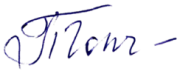 Завідувач кафедри         Тетяна ГОНЧАРЕНКОСилабус погоджено15.03.2023                  Гарант ОП                           Валерій СЕВЕРИН